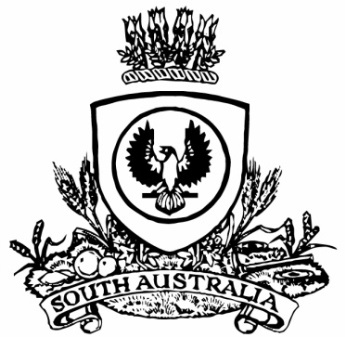 THE SOUTH AUSTRALIANGOVERNMENT GAZETTEPublished by AuthorityAdelaide, Thursday, 9 September 2021ContentsGovernor’s InstrumentsAppointmentsDepartment of the Premier and CabinetAdelaide, 9 September 2021Her Excellency the Administrator in Executive Council has been pleased to appoint the undermentioned to the Controlled Substances Advisory Council, pursuant to the provisions of the Controlled Substances Act 1984:Member: from 13 September 2021 until 12 September 2024Marina Jane BowshallPamela Elizabeth MacintyreMark William ReeveRobyn Jayne JohnsJudith Ellen SmithPresiding Member: from 13 September 2021 until 12 September 2024Marina Jane BowshallBy command,David Gregory Pisonifor PremierHEAC-2021-00026Department of the Premier and CabinetAdelaide, 9 September 2021Her Excellency the Administrator in Executive Council has been pleased to appoint the undermentioned to the Superannuation Funds Management Corporation of South Australia Board, pursuant to the provisions of the Superannuation Funds Management Corporation of South Australia Act 1995:Director: from 4 October 2021 until 3 October 2024Christopher Charles HallDirector: from 10 December 2021 until 1 December 2023Melinda Jane JeffreysBy command,David Gregory Pisonifor PremierT&F21/076CSDepartment of the Premier and CabinetAdelaide, 9 September 2021Her Excellency the Administrator in Executive Council has been pleased to appoint the undermentioned to the Parole Board of South Australia, pursuant to the provisions of the Correctional Services Act 1982:Member: from 10 September 2021 until 9 September 2024Maria NasoKatherine Jane McLachlanDenis George EdmondsDeputy Member: from 10 September 2021 until 9 September 2024Vanessa SwanTrevor Maxwell LovegroveBy command,David Gregory Pisonifor Premier21COR0002CSState Government InstrumentsEnvironment Protection Act 1993Section 68Approval of Category B ContainersI, Andrea Kaye Woods, Team Leader, Container Deposit Legislation and Delegate of the Environment Protection Authority (‘the Authority’), pursuant to section 68 of the Environment Protection Act 1993 (SA) (‘the Act’) hereby:Approve as Category B Containers, subject to the conditions in sub-clauses 1, 2, 3 and 4 below, each of the classes of containers identified by reference to the following matters described in the first 4 columns of Schedule 1 of this Notice which are sold in South Australia:(a)	the product which each class of containers shall contain;(b)	the size of the containers;(c)	the type of containers;(d)	the name of the holders of these approvals.1.	That containers of the class to which the approval relates must bear the refund marking specified by the Authority for containers of that class.2.	The holder of the approval must have in place an effective and appropriate waste management arrangement in relation to containers of that class. For the purpose of this approval notice the company named in Column 5 of Schedule 1 of this Notice is the nominated super collector.3.	In the case of an approval in relation to Category B containers that the waste management arrangement must require the holder of the approval to provide specified super collectors with a declaration in the form determined by the Authority in relation to each sale of such containers by the holder of the approval as soon as practicable after the sale;4.	The holder of these approvals must ensure that if a sticker bearing the refund marking has been approved, and is applied to the container, then the sticker must not be placed on any portion of the opening mechanism or in any other place that would require complete or partial removal of the sticker before the contents may be consumed.ScheduleFisheries Management Act 2007Section 79VariationTake note that at the request of the Minister to whom the administration of the Marine Parks Act 2007 is committed the notice made under Section 79 of the Fisheries Management Act 2007, dated 8 July 2021, and published in the South Australian Government Gazette dated 8 July 2021, on page 2822, being the first notice on that page, referring to Closure to Restrict Fishing Activities in Marine Parks, is hereby varied such that Schedule 3, the period to which the notice applies is deleted and the following is inserted:Schedule 3From 00:01 hrs on 9 July 2021 until 23:59 hrs on 9 June 2022.Dated: 8 September 2021Professor Gavin BeggExecutive Director, Fisheries and AquacultureDelegate of the Minister for Primary Industries and Regional DevelopmentHousing Improvement Act 2016Rent Control IssuedThe Minister for Human Services Delegate in the exercise of the powers conferred by the Housing Improvement Act 2016, does hereby fix the maximum rental per week which shall be payable subject to Section 55 of the Residential Tenancies Act 1995, in respect of each house described in the following table. The amount shown in the said table shall come into force on the date of this publication in the Gazette.Dated: 9 September 2021Craig ThompsonHousing Regulator and RegistrarHousing Safety Authority, SAHADelegate of Minister for Human ServicesHousing Improvement Act 2016Rent Control RevocationsWhereas the Minister for Human Services Delegate is satisfied that each of the houses described hereunder has ceased to be unsafe or unsuitable for human habitation for the purposes of the Housing Improvement Act 2016, notice is hereby given that, in exercise of the powers conferred by the said Act, the Minister for Human Services Delegate does hereby revoke the said Rent Control in respect of each property.Dated: 9 September 2021Craig ThompsonHousing Regulator and RegistrarHousing Safety Authority, SAHADelegate of Minister for Human ServicesJustices of the Peace Act 2005Section 4Notice of Appointment of Justices of the Peace For South Australia 
by the Commissioner for Consumer AffairsI, Dini Soulio, Commissioner for Consumer Affairs, delegate of the Attorney-General, pursuant to section 4 of the Justices of the Peace Act 2005, do hereby appoint the people listed as Justices of the Peace for South Australia as set out below. It being a condition of appointment that the Justices of the Peace must take the oaths required of a justice under the Oaths Act 1936 and return the oaths of office form to Justice of the Peace Services within three months after the date of appointment:For a period of ten years for a term commencing on 27 September 2021 and expiring on 26 September 2031:Gerard Max YATESCarol YATESGlenn Hayden WILKINIan Thomas TOWNSENDAngela Margaret SWAINMarko STRINICLeigh Anne SHATTOCKAnastasia SAHLOSLeanne Kaye POWELLShirley Ann MCCARRONRaechelle Louise MARSHALLVanessa MACEACHERNRichard John HATCHERAdam Scott DIENELTHeather Cathrine DESBOROUGHChristine Erica DALLYAnn Elisabeth DAHLEN FLIGHTThomas John BYRNEDated: 6 September 2021Dini SoulioCommissioner for Consumer AffairsDelegate of the Attorney-GeneralLand Acquisition Act 1969Section 16Form 5—Notice of Acquisition1.	Notice of acquisitionThe Commissioner of Highways (the Authority), of 50 Flinders Street, Adelaide SA 5000, acquires the following interests in the following land:First:	Comprising an unencumbered estate in fee simple in that piece of land being portion of Allotment 2 in Filed Plan No. 9851 comprised in Certificate of Title Volume 5951 Folio 687, and being the whole of the land identified as Allotment 161 in D126986 lodged in the Lands Titles Office.Secondly:	Comprising an unencumbered estate in fee simple in that piece of land being portion of Allotment 1 in Filed Plan No. 9851 comprised in Certificate of Title Volume 5951 Folio 687, and being the whole of the land identified as Allotment 163 in D126986 lodged in the Lands Titles Office.This notice is given under section 16 of the Land Acquisition Act 1969.2.	CompensationA person who has or had an interest consisting of native title or an alienable interest in the land that is divested or diminished by the acquisition or the enjoyment of which is adversely affected by the acquisition who does not receive an offer of compensation from the Authority may apply to the Authority for compensation.2A.	Payment of professional costs relating to acquisition (section 26B)If you are the owner in fee simple of the land to which this notice relates, you may be entitled to a payment of $10,000 from the Authority for use towards the payment of professional costs in relation to the acquisition of the land.Professional costs include legal costs, valuation costs and any other costs prescribed by the Land Acquisition Regulations 2019.3.	InquiriesInquiries should be directed to:Chris SouthamGPO Box 1533Adelaide SA 5001Telephone: (08) 8343 2574Dated: 3 September 2021The Common Seal of the COMMISSIONER OF HIGHWAYS was hereto affixed by authority of the Commissioner in the presence of:Rocco CarusoManager, Property Acquisition(Authorised Officer)Department for Infrastructure and TransportDIT 2020/16840/01Land Acquisition Act 1969Section 16Form 5—Notice of Acquisition1.	Notice of acquisitionThe Commissioner of Highways (the Authority), of 50 Flinders Street, Adelaide SA 5000, acquires the following interests in the following land:Comprising an unencumbered estate in fee simple in that piece of land being portion of Allotment 10 in Deposited Plan No. 56715 comprised in Certificate of Title Volume 5853 Folio 191, and being the whole of the land identified as Allotment 611 in D126773 lodged in the Lands Titles Office.This notice is given under section 16 of the Land Acquisition Act 1969.2.	CompensationA person who has or had an interest consisting of native title or an alienable interest in the land that is divested or diminished by the acquisition or the enjoyment of which is adversely affected by the acquisition who does not receive an offer of compensation from the Authority may apply to the Authority for compensation.2A.	Payment of professional costs relating to acquisition (section 26B)If you are the owner in fee simple of the land to which this notice relates, you may be entitled to a payment of $10,000 from the Authority for use towards the payment of professional costs in relation to the acquisition of the land.Professional costs include legal costs, valuation costs and any other costs prescribed by the Land Acquisition Regulations 2019.3.	InquiriesInquiries should be directed to:Chris SouthamGPO Box 1533Adelaide SA 5001Telephone: (08) 8343 2574Dated: 3 September 2021The Common Seal of the COMMISSIONER OF HIGHWAYS was hereto affixed by authority of the Commissioner in the presence of:Rocco CarusoManager, Property Acquisition(Authorised Officer)Department for Infrastructure and TransportDIT 2020/16815/01Liquor Licensing Act 1997South AustraliaLiquor Licensing (Dry Areas) Notice 2021under section 131(1a) of the Liquor Licensing Act 19971—Short titleThis notice may be cited as the Liquor Licensing (Dry Areas) Notice 2021.2—CommencementThis notice comes into operation on 26 December 2021.3—Interpretation	(1)	In this notice—principal notice means the Liquor Licensing (Dry Areas) Notice 2015 published in the Gazette on 5.1.15, as in force from time to time.	(2)	Clause 3 of the principal notice applies to this notice as if it were the principal notice.4—Consumption etc of liquor prohibited in dry areas	(1)	Pursuant to section 131 of the Act, the consumption and possession of liquor in the area described in the Schedule is prohibited in accordance with the provisions of the Schedule.	(2)	The prohibition has effect during the periods specified in the Schedule.	(3)	The prohibition does not extend to private land in the area described in the Schedule.	(4)	Unless the contrary intention appears, the prohibition of the possession of liquor in the area does not extend to—	(a)	a person who is genuinely passing through the area if—	(i)	the liquor is in the original container in which it was purchased from licensed premises; and	(ii)	the container has not been opened; or	(b)	a person who has possession of the liquor in the course of carrying on a business or in the course of his or her employment by another person in the course of carrying on a business; or	(c)	a person who is permanently or temporarily residing at premises within the area or on the boundary of the area and who enters the area solely for the purpose of passing through it to enter those premises or who enters the area from those premises for the purpose of leaving the area.Schedule—Beachport Area 1Made on behalf of the Liquor and Gambling Commissioner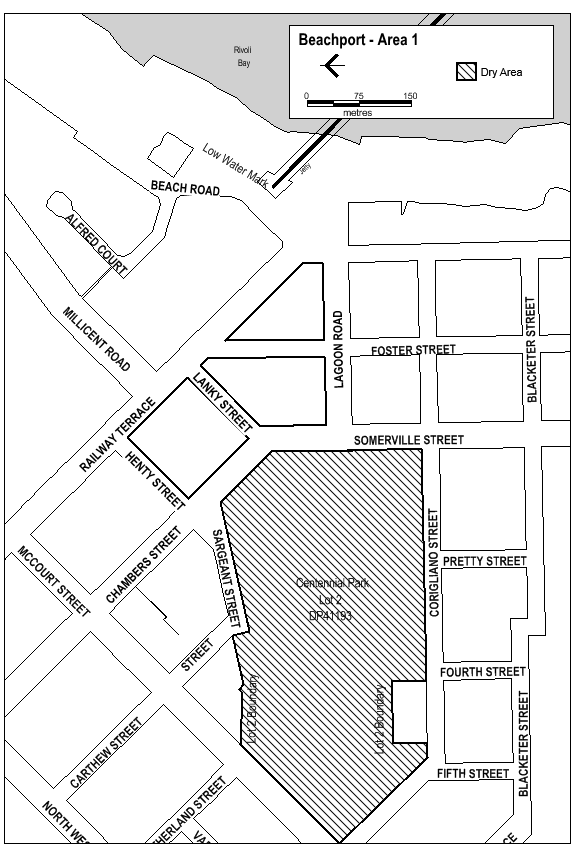 On 1 September 2021Liquor Licensing Act 1997South AustraliaLiquor Licensing (Dry Areas) Notice 2021under section 131(1a) of the Liquor Licensing Act 19971—Short titleThis notice may be cited as the Liquor Licensing (Dry Areas) Notice 2021.2—CommencementThis notice comes into operation on 26 December 2021.3—Interpretation	(1)	In this notice—principal notice means the Liquor Licensing (Dry Areas) Notice 2015 published in the Gazette on 5.1.15, as in force from time to time.	(2)	Clause 3 of the principal notice applies to this notice as if it were the principal notice.4—Consumption etc of liquor prohibited in dry areas	(1)	Pursuant to section 131 of the Act, the consumption and possession of liquor in the area described in the Schedule is prohibited in accordance with the provisions of the Schedule.	(2)	The prohibition has effect during the periods specified in the Schedule.	(3)	The prohibition does not extend to private land in the area described in the Schedule.	(4)	Unless the contrary intention appears, the prohibition of the possession of liquor in the area does not extend to—	(a)	a person who is genuinely passing through the area if—	(i)	the liquor is in the original container in which it was purchased from licensed premises; and	(ii)	the container has not been opened; or	(b)	a person who has possession of the liquor in the course of carrying on a business or in the course of his or her employment by another person in the course of carrying on a business; or	(c)	a person who is permanently or temporarily residing at premises within the area or on the boundary of the area and who enters the area solely for the purpose of passing through it to enter those premises or who enters the area from those premises for the purpose of leaving the area.Schedule—Beachport Area 2Made on behalf of the Liquor and Gambling Commissioner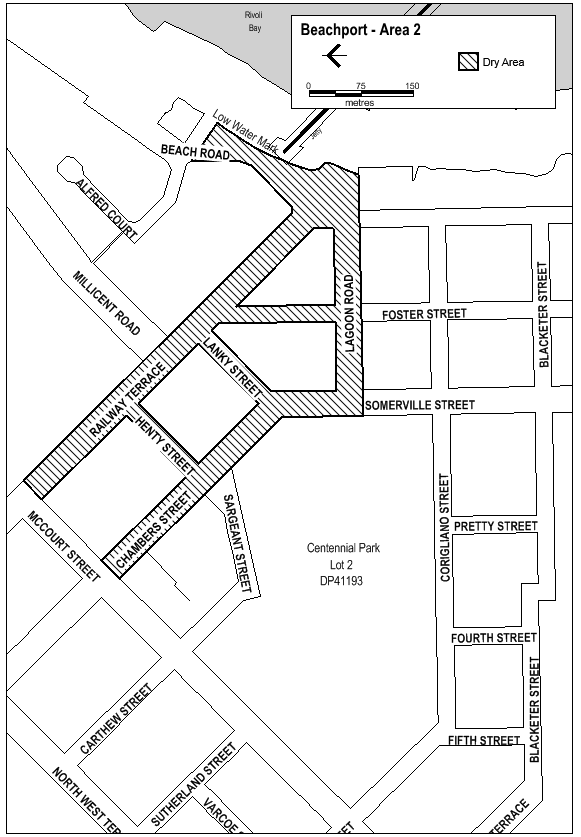 On 1 September 2021Mining Act 1971Application for a Retention LeaseNotice is hereby given in accordance with Section 56H of the Mining Act 1971, that an application for a Retention Lease over the undermentioned mineral claim has been received:Applicant:	Buttrose Earthmovers Pty LtdClaim Number:	4496Location:	CT6217/178, Lyndoch area, approximately 7km east-northeast of Gawler.Area: 	12.39 hectares approximatelyPurpose: 	Undertake environmental, social and operational investigations to inform the development of a mining proposal.Reference:	2019/001769To arrange an inspection of the proposal at the Department for Energy and Mining, please call the Department on (08) 8463 3103.An electronic copy of the proposal can be found on the Department for Energy and Mining website:http://energymining.sa.gov.au/minerals/mining/public_notices_miningWritten submissions in relation to this application are invited to be received at the Department for Energy and Mining, Mining Regulation, Attn: Business Support Officer, GPO Box 320, Adelaide SA 5001 or dem.miningregrehab@sa.gov.au by no later than 7 October 2021.The delegate of the Minister for Energy and Mining is required to have regard to these submissions in determining whether to grant or refuse the application and, if granted, the terms and conditions on which it should be granted.When you make a written submission, that submission becomes a public record. Your submission will be provided to the applicant and may be made available for public inspection.J. MartinMining RegistrarDelegate for the Minister for Energy and MiningDepartment for Energy and MiningPetroleum and Geothermal Energy Act 2000Grant of Petroleum Exploration Licence—PEL 676Notice is hereby given that the undermentioned Petroleum Exploration Licence has been granted with effect from 2 September 2021, under the provisions of the Petroleum and Geothermal Energy Act 2000, pursuant to delegated powers dated 29 June 2018.Description of AreaAll that part of the State of South Australia, bounded as follows:Area 1Commencing at a point being the intersection of latitude 26°3500S AGD66 and longitude 140°2730E GDA94, thence east to longitude 140°4000E GDA94, north to latitude 26°3000S GDA94, east to longitude 140°4500E GDA94, north to latitude 26°2000S GDA94, east to longitude 140°5000E GDA94, north to latitude 26°1500S GDA94, east to longitude 140°5500E GDA94, north to latitude 26°1000S GDA94, east to the eastern border of the State of South Australia, then north and west along the said border to longitude 140°5000E GDA94, south to latitude 26°0730S GDA94, west to longitude 140°3230E GDA94, south to latitude 26°3000S GDA94, west to longitude 140°2730E GDA94, and south to the point of commencement.Area 2Commencing at a point being the intersection of latitude 26°5200S GDA94 and longitude 140°0300E GDA94, thence east to longitude 140°1000E GDA94, south to latitude 26°5500S GDA94, east to longitude 140°2200E GDA94, south to latitude 26°5635S GDA94, west to longitude 140°1300E GDA94, north to latitude 26°5605S GDA94, west to longitude 140°0925E GDA94, north to latitude 26°5545S GDA94, west to longitude 140°0830E GDA94, north to latitude 26°5430S GDA94, west to longitude 140°0810E GDA94, north to latitude 26°5315S GDA94, west to longitude 140°0725E GDA94, north to latitude 26°5245S GDA94, west to longitude 140°0445E GDA94, south to latitude 26°5400S GDA94, east to longitude 140°0510E GDA94, south to latitude 26°5500S GDA94, east to longitude 140°0555E GDA94, south to latitude 26°5705S GDA94, west to longitude 140°0520E GDA94, south to latitude 26°5805S GDA94, west to longitude 140°0435E GDA94, south to latitude 26°5910S GDA94, west to longitude 140°0350E GDA94, south to latitude 26°5950S GDA94, west to longitude 140°0310E GDA94, south to latitude 27°0105S GDA94, west to longitude 140°0050E GDA94, north to latitude 27°0035S GDA94, west to longitude 139°5805E GDA94, south to latitude 27°0135S GDA94, east to longitude 139°5825E GDA94, south to latitude 27°0220S GDA94, east to longitude 139°5845E GDA94, south to latitude 27°0350S GDA94, west to longitude 139°5340E GDA94, south to latitude 27°0435S GDA94, west to longitude 139°5235E GDA94, north to latitude 27°0300S GDA94, east to longitude 139°5700E GDA94, north to latitude 27°0000S GDA94, east to longitude 140°0200E GDA94, north to latitude 26°5900S GDA94, east to longitude 140°0300E GDA94, and north to the point of commencement.Area 3Commencing at a point being the intersection of latitude 26°5500S GDA94 and longitude 140°2600E AGD66, thence east to longitude 140°2800E GDA94, south to latitude 27°0115S GDA94, east to longitude 140°3450E GDA94, south to latitude 27°0240S GDA94, east to longitude 140°3525E GDA94, south to latitude 27°0325S GDA94, east to longitude 140°3550E GDA94, south to latitude 27°0410S GDA94, east to longitude 140°3620E GDA94, south to latitude 27°0605S GDA94, west to longitude 140°3455E GDA94, south to latitude 27°0710S GDA94, west to longitude 140°3340E GDA94, south to latitude 27°0730S GDA94, west to longitude 140°2855E GDA94, north to latitude 27°0545S GDA94, west to longitude 140°2720E GDA94, north to latitude 27°0535S GDA94, west to longitude 140°2715E GDA94, north to latitude 27°0525S GDA94, west to longitude 140°2710E GDA94, north to latitude 27°0515S GDA94, west to longitude 140°2700E GDA94, north to latitude 27°0505S GDA94, west to longitude 140°2650E GDA94, north to latitude 27°0450S GDA94, west to longitude 140°2635E GDA94, north to latitude 27°0425S GDA94, west to longitude 140°2600E AGD66, and north to the point of commencement.AREA: 2008.96 square kilometres approximately.Dated: 2 September 2021Barry A. GoldsteinExecutive DirectorEnergy Resources DivisionDepartment for Energy and MiningDelegate of the Minister for Energy and MiningPetroleum And Geothermal Energy Act 2000Notification of Successful Applicant for a Petroleum Exploration Licence 
2019 South Australian Petroleum Acreage Release—Area CO 2019-BPursuant to section 22(6)(a) of the Petroleum and Geothermal Energy Act 2000, (the Act) and delegation dated 29 June 2018, notice is hereby given that the following applicant was successful in an application for a Petroleum Exploration Licence over the designated CO 2019-B area.Leigh Creek Oil & Gas Pty LtdFurther, it is notified that the successful applicant for this area was selected on the basis of the selection criteria published in the Gazette dated 30 May 2019 for the grant of a Petroleum Exploration Licence.The applicant’s proposed work program is as follows:*Years one to four work programs are guaranteedDated: 2 September 2021Barry A. GoldsteinExecutive DirectorEnergy Resources DivisionDepartment for Energy and MiningDelegate of the Minister for Energy and MiningPetroleum and Geothermal Energy Act 2000Statement of Environmental ObjectivesPursuant to Section 104(1) of the Petroleum and Geothermal Energy Act 2000 (the Act) I, Barry Goldstein, Executive Director Energy Resources Division, Department for Energy and Mining do hereby publish the following document as having been approved as a statement of environmental objectives under the Act.Documents:•	Santos Ltd, South Australia—Cooper Basin—Statement of Environmental Objectives: Drilling, Completion and Well Operations, July 2021This document is available for public inspection on the Environmental Register section of the following webpage:https://www.petroleum.sa.gov.au/regulation/environmental-registeror at the Public Office determined pursuant to Section 107(1) of the Act to be at:Energy Resources DivisionCustomer ServicesLevel 411 Waymouth StreetAdelaide SA 5000Dated: 3 September 2021Barry GoldsteinExecutive DirectorEnergy Resources DivisionDepartment for Energy and MiningDelegate of the Minister for Energy and MiningPlanning, Development and Infrastructure Act 2016Section 76Amendment to the Planning and Design CodePreambleIt is necessary to amend the Planning and Design Code (the Code) in operation at 26 August 2021 (Version 2021.12) in order to make changes of form, address inconsistency and correct errors that relate to:•	Misapplication of the Local Heritage Place Overlay to the identified property of Newenham Road off Flaxley Road, Mount Barker;•	Spatial application of the State Heritage Place Overlay to 10 identified listings; and•	Adjusting the Code’s spatial layers to maintain the correct relationship between parcels and Code spatial layers.Pursuant to Section 76 of the Planning, Development and Infrastructure Act 2016, I—1.	Amend the Code as follows:(a)	Amend the spatial application of the Local Heritage Place Overlay to the area identified and only apply it to the ‘LHP’ area in map contained in Attachment A, and make corresponding spatial adjustments to the Heritage Adjacency Overlay to reflect this change.(b)	Amend Part 11—Local Heritage Places relevant to ‘Mount Barker’ replacing the following address in the column headed ‘Property Address’:Newenham Road off Flaxley Rd MOUNT BARKERWith:Lot 1081 Newenham Parade MOUNT BARKER(c)	Spatially apply the State Heritage Place Overlay to the areas identified ‘SHP’ in the maps contained in Attachment B, and make corresponding spatial adjustments to the Heritage Adjacency Overlay to reflect this change.(d)	Undertake minor alterations to the geometry of the spatial layers and data in the Planning and Design Code to maintain the current relationship between the parcel boundaries and Planning and Design Code data as a result of the following:•	New plans of division deposited in the Land Titles Office between 20 August 2021 and 2 September 2021 affecting the following spatial and data layers in the Planning and Design Code:A.	Zones and subzonesB.	Technical and Numeric Variations•	Building Heights (Levels)•	Building Heights (Metres)•	Finished Ground and Floor Levels•	Interface Height•	Minimum Frontage•	Minimum Site Area•	Minimum Primary Street Setback•	Minimum Side Boundary Setback•	Future Local Road Widening Setback•	Site CoverageC.	Overlays•	Affordable Housing•	Character Preservation Districts•	Coastal Flooding•	Environment and Food Production Area•	Future Road Widening•	Future Local Road Widening•	Hazard (Bushfire—High Risk)•	Hazard (Bushfire—Medium Risk)•	Hazard (Bushfire—General Risk)•	Hazard (Bushfire—Urban Interface)•	Hazard (Bushfire—(Regional)•	Hazard (Bushfire—Outback)•	Heritage Adjacency•	Historic Area•	Key Outback and Rural Routes•	Limited Land Division•	Limited Dwelling•	Local Heritage Place•	Major Urban Transport Routes•	Noise and Air Emissions•	Non-stop Corridor•	Regulated and Significant Tree•	State Heritage Place•	Stormwater Management•	Urban Transport Routes•	Urban Tree Canopy•	Improved spatial data for existing land parcels undertaken between 20 August 2021 and 2 September 2021 in the following locations (Column A) that affect data layers in the Planning and Design Code (Column B):•	Remedy minor miscellaneous gaps, overlaps and misalignments between parcel boundaries and Planning and Design Code data.(e)	Update the Table of Planning and Design Code Amendments (Part 13—Table of Amendments), pursuant to this Section 76 Amendment.2.	Declare that the Section 76 Amendment will take effect upon being published on the SA planning portal.Dated: 6 September 2021Sally SmithExecutive Director, Planning & Land Use Services,Attorney-General’s DepartmentDelegate of Vickie Chapman MP, Minister for Planning and Local GovernmentAttachment A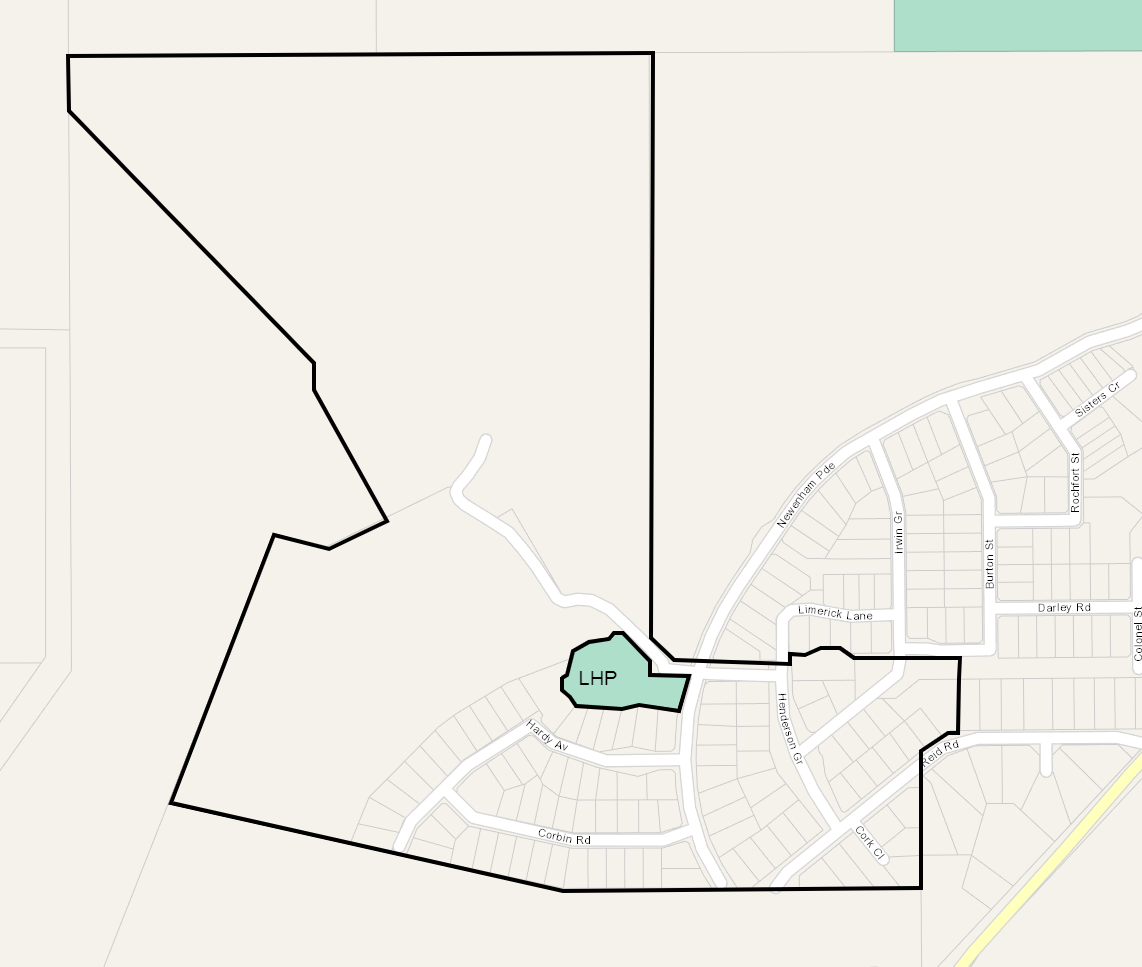 Attachment B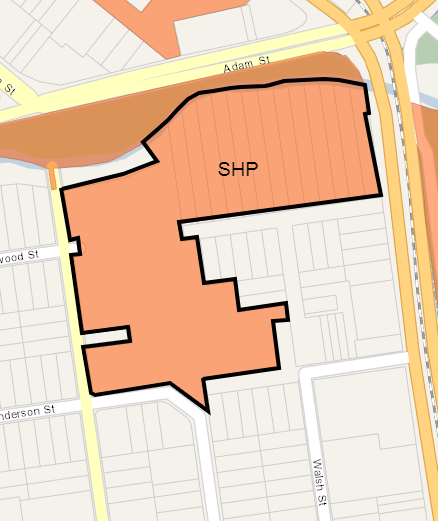 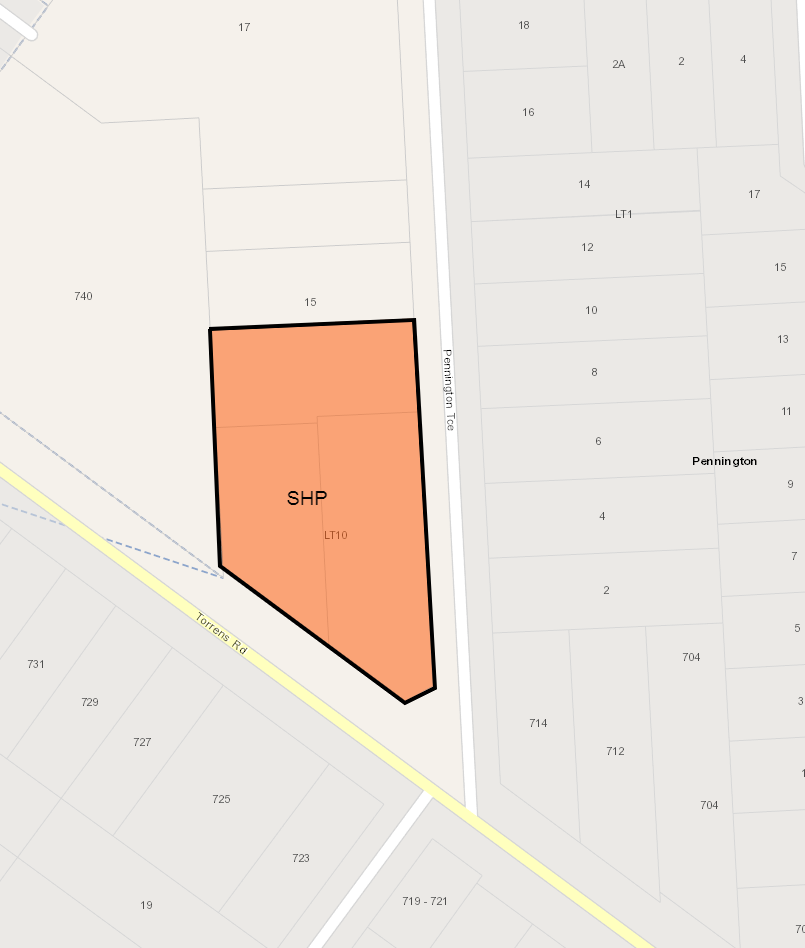 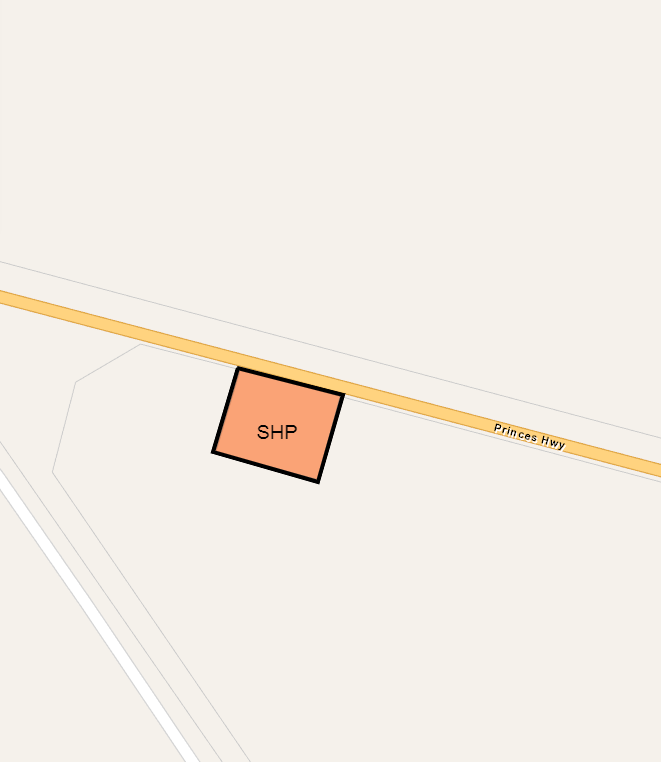 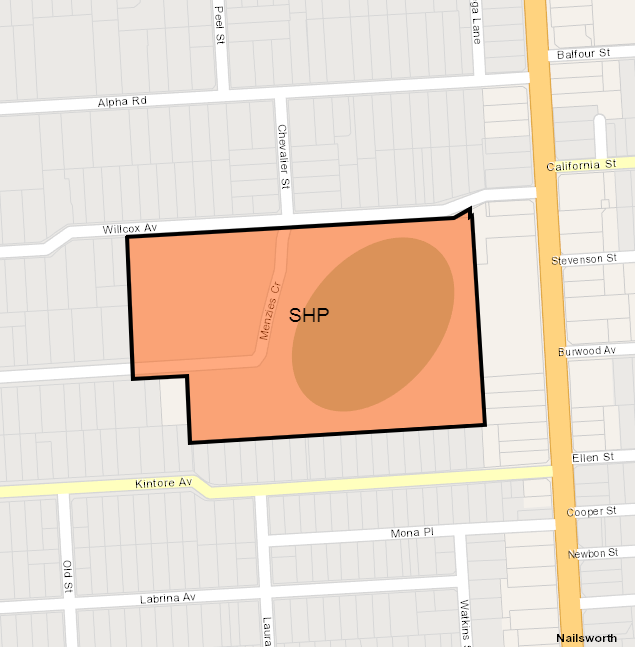 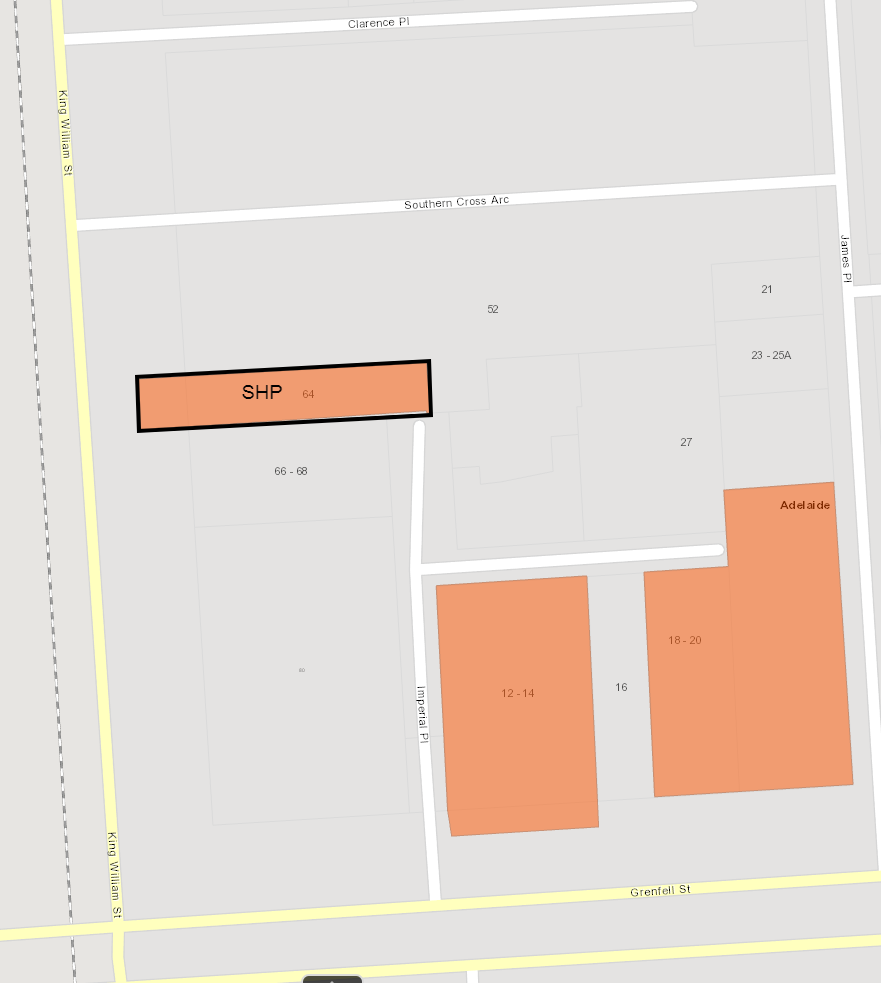 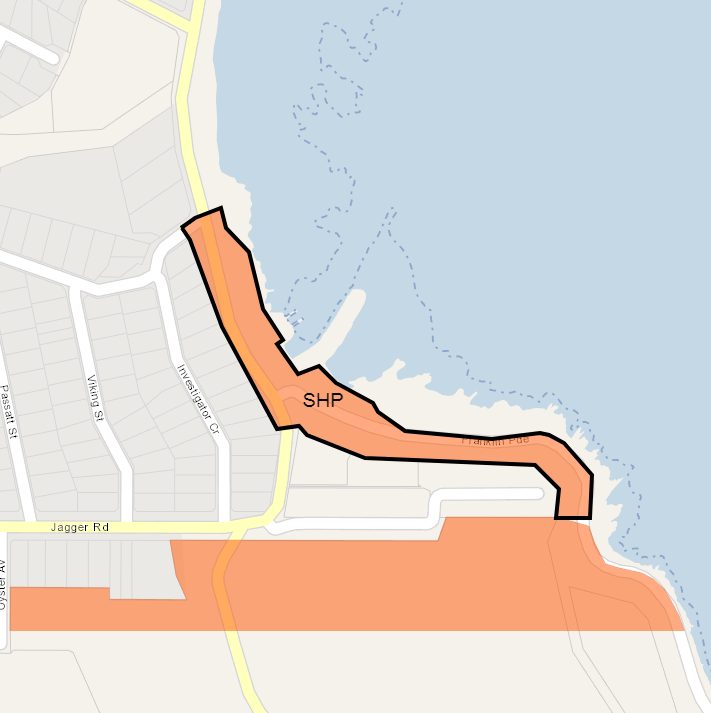 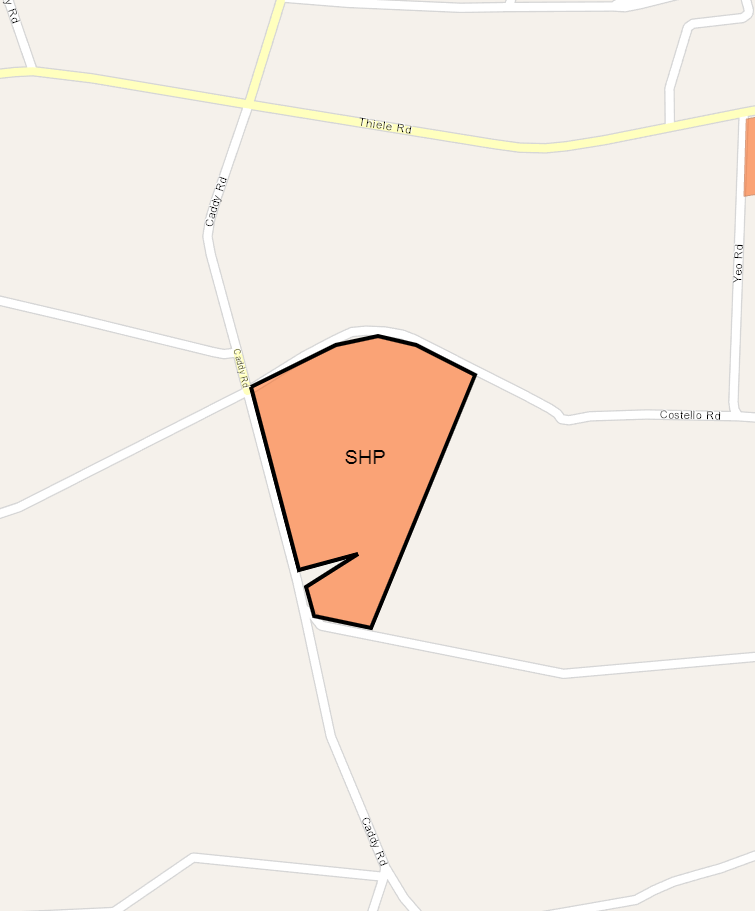 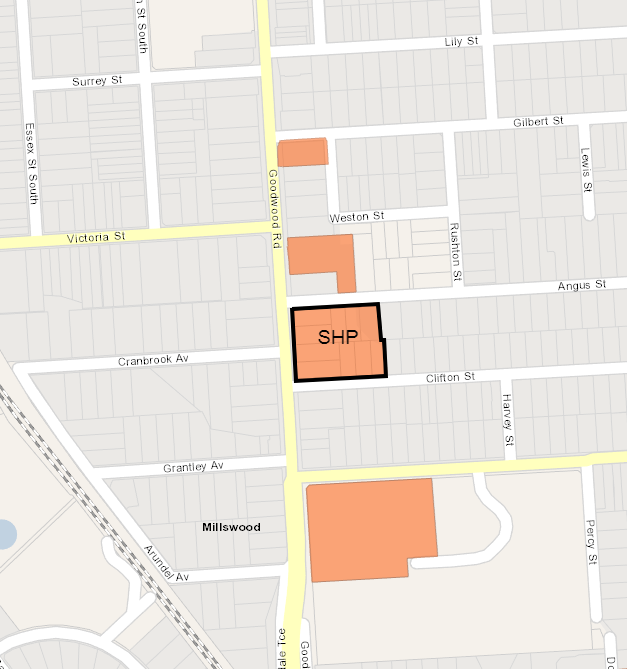 Plant Health Act 2009Sections 4 and 8Declaration of PestsPursuant to Sections 4 and 8 of the Plant Health Act 2009, I, Ross Meffin, Chief Inspector, delegate of the Minister for Primary Industries and Regional Development, make the following notice:1.	ApplicationAll previous notices made pursuant to Sections 4 and 8 of the Plant Health Act 2009 are hereby revoked.2.	Declaration of Pests—Pursuant to Section 4 of the Act2.1	The following are declared to be pests for the purposes of the Act:(1)	The pests specified by common name and scientific name immediately below:3.	Quarantine Areas—Pursuant to Section 8 of the Act3.1	The following portions of the State are declared to be quarantine areas:(1)	with respect to pest fruit flies, a “fruit fly outbreak area” (as defined in Section 4 of this Notice),(2)	with respect to pest fruit flies, a “fruit fly suspension area” (as defined in Section 4 of this Notice),(3)	with respect to pest fruit flies, for the purpose of excluding fruit flies from the Riverland of South Australia (“Riverland Pest Free Area”),(i)	the County of Hamley, and(ii)	the Hundreds of Bookpurnong, Cadell, Gordon, Holder, Katarapko, Loveday, Markaranka, Moorook, Murtho, Parcoola, Paringa, Pooginook, Pyap, Stuart, Waikerie, Eba, Fisher, Forster, Hay, Murkbo, Nildottie, Paisley, Ridley and Skurray.(4)	the whole of Kangaroo Island with respect to the declared diseases of potato, namely bacterial wilt (Ralstonia solanacearum Race 3) and potato cyst nematodes (Globodera rostochinesis and Globodera pallida). This quarantine area is to be known as the ‘Kangaroo Island Protected Production Area’.(5)	with respect to Caracollina lenticula, the following are declared to be quarantine areas:(i)	9 Creswell Road, Largs North, Certificate of Title Volume 5781 Folio 919,(ii)	10 Creswell Road, Largs North, Certificate of Title Volume 5208 Folio 532, and(iii)	1-4/2 Elder Road, Largs North, Certificates of Title Volume 6129 Folio 124 and Volume 6129 Folio 125.3.2	Measures to be taken in Quarantine Areas(1)	The owner or occupier of any premises within a portion of the State declared to be a fruit fly outbreak area must take the measures prescribed in the Standard for the control and eradication of such flies.(2)	The owner or occupier of any premises within a portion of the state declared to be a fruit fly suspension area must take the measures prescribed in the Standard for the control and eradication of such flies.(3)	The owner or occupier of any premises within the ‘Kangaroo Island Protected Production Area’ established under Section 3.1(4) must take the measures prescribed in the Standard for eradication of the declared diseases of potato.(4)	Measures for the exclusion of fruit flies from the Riverland of South Australia (“Riverland Pest Free Area”):(i)	Introduction of host fruits of fruit flies (“host fruits”) as specified under Section 7 of the Act, into the Riverland Pest Free Area is prohibited unless:(a)	in transit through the Riverland Pest Free Area; or(b)	if the host fruit was produced in a State or Territory other than South Australia: the host fruit complies with the treatments described within 3.2(4)(ii) below.(c)	if the host fruit was produced in any part of South Australia outside the Riverland Pest Free Area, the host fruit has been certified by an inspector as having been either;i.	grown in an area free of fruit flies as defined by the Standard; orii.	treated in compliance with the treatments described in 3.2(4)(iv) below.(ii)	if the host fruit was originally produced in the Riverland Pest Free Area, but has moved outside that area and is now proposed to be re-introduced into the area, the produce must either be;(a)	certified by an inspector that it has been maintained under secure conditions throughout the duration that it was outside the Riverland Pest Free Area; or(b)	moved under an accreditation arrangement as approved by the Minister under Part 4 Division 2 of the Act and Regulation 7 of the Plant Health Regulations 2009; or(c)	Treated in compliance with the treatments described in 3.2(4)(ii) below.(iii)	The following treatments are prescribed for the purpose of moving produce into the Riverland Pest Free Area:(a)	Treatment in accordance with Condition 9 (Area Freedom for fruit flies/secure transportation) as described in the Standard;(b)	Treatment in accordance with Condition 10.1 (Hard green or similar condition for Fruit Fly) as described in the Standard;(c)	Treatment in accordance with Condition 11 (Disinfestation by Cold Storage) as described in the Standard;(d)	Treatment in accordance with Condition 12 (Disinfestation using Dimethoate—Queensland fruit fly) as described in the Standard;(e)	Treatment in accordance with Condition 12E (Winegrapes Secure Transportation—Queensland Fruit Fly / Mediterranean Fruit Fly—Systems Approach—ICA 33) as described in the Standard;(f)	Treatment in accordance with Condition 13 (Disinfestation by Methyl Bromide fumigation) as described in the Standard;(g)	Treatment in accordance with Condition 14 (Disinfestation by Irradiation) as described in the Standard;(h)	Treated or consigned under conditions approved by the Chief Inspector.(5)	The owner or occupier of any premises within the quarantine area with respect to Caracollina lenticula, must take the following measures:(i)	all outdoor areas must be treated with the following molluscicide bait treatments in accordance with label specifications:(a)	a metaldehyde-based bait (e.g. Metarex Inov Slug and Snail Bait, Axcela Slug and Snail Bait) at least once during the months of March, April, May, September, October and November; and(b)	an iron-based bait (e.g. Protect Us Snail and Slug Killer, Eradicate Snail and Slug Bait) at least once during the months of June, July and August of each year.(c)	bait applications must occur at regular intervals over the twelve months (e.g. every 30 days plus (+) or minus (–) 3 days).(ii)	all annual vegetative ground cover must be destroyed but retained within the premises.(iii)	any item from the quarantine area that may harbour Caracollina lenticula is prohibited from leaving the quarantine area unless it meets the conditions laid out in 3.2(5)(iii)(a) to 3.2(5)(iii)(d) below:(a)	the item is inspected by an inspector and the inspector is satisfied that the item is free of Caracollina lenticula; or(b)	a staff member nominated by the affected business who is authorised by an inspector to do the inspections is satisfied that the item is free of len Caracollina lenticula, and,(c)	if Caracollina lenticula are found during inspection, or the item cannot be inspected to satisfy that the item is free of Caracollina lenticula, the item must be cleaned or treated in a method approved by the Department of Primary Industries and Regions, South Australia, and(d)	the item is removed from the quarantine area immediately upon being inspected in accordance with Section 3.2(5)(iii)(a) or (b) above; or immediately upon being cleaned or treated in accordance with Section 3.2(5)(iii)(c) above.4.	In this notice:•	“the Act” means the Plant Health Act 2009.•	“annual vegetation” means plants that grow for only a single year and not purposely grown for amenity reasons.•	“fruit fly outbreak area” means an area within 1.5km radius of a fruit fly outbreak centre.•	“fruit fly outbreak centre” means the single discovery point where eggs, larvae or adults of fruit flies have been detected that meet the triggers for outbreak declaration set in Australia’s national fruit fly management agreements, or the epicentre of several such discovery points which are no more than 1km apart.•	“fruit fly suspension area” means an area surrounding a fruit fly outbreak centre that has lost area freedom status, in accordance with Australia’s national fruit fly management agreements. The fruit fly suspension area consists of all of the land within a 15km radius for Queensland fruit fly, or within a 7.5km radius for Mediterranean fruit fly, of the “fruit fly outbreak centre”.•	“inspector” means an inspector appointed pursuant to Section 41 of the Act.•	an “item that may harbour Caracollina lenticula” includes any vehicle, machinery or equipment, whether or not it is a plant related product.•	“molluscicide” means a pesticide that will kill snails and slugs.•	“plant related product” has the same meaning as in the Act.•	“quarantine area” means the area described in Section 3 of this Notice.•	“the Standard” means the document published by Primary Industries and Regions South Australia entitled the “Plant Quarantine Standard South Australia”.•	“in transit” means the movement of securely contained plant product, either directly through South Australia or through another quarantine area for a plant pest, that is accompanied by documentation that can demonstrate both the origin and destination of product, and, whilst in South Australia or another quarantine area, is not subject to off-loading, reloading or storage.•	“securely contained” means, transported in a manner that prevents infestation of product with a quarantine pest and/or release of a quarantine pest and for fruit fly purposes meets the requirements of Condition 9 of the Standard.This Notice will remain in force until revoked by subsequent Notice.Dated: 7 September 2021Ross MeffinChief InspectorDelegate of the Minister for Primary Industries and Regional DevelopmentTHE DISTRICT COURT OF SOUTH AUSTRALIAPort Augusta Circuit CourtSheriff’s Office, Adelaide, 7 September 2021In pursuance of a precept from the District Court to me directed, I do hereby give notice that the said Court will sit as a Court of Oyer and Terminer and General Gaol Delivery at the Courthouse at Port Augusta on the day and time undermentioned and all parties bound to prosecute and give evidence and all jurors summoned and all others having business at the said Court are required to attend the sittings thereof and the order of such business will be unless a Judge otherwise orders as follows:Tuesday, 7 September 2021 at 10 am on the first day of the sittings the only business taken will be the arraignment of prisoners in gaol and the passing of sentences on prisoners in gaol committed for sentence; the surrender of prisoners on bail committed for sentence; the surrender of persons in response to ex officio informations or of persons on bail and committed for trial who have signified their intentions to plead guilty and the passing of sentences for all matters listed for disposition by the District Court.Juries will be summoned for 7 September 2021 and persons will be tried on this and subsequent days of the sittings.Prisoners in H.M. Gaol and on bail for sentence and for trial at the sittings 
of the Port Augusta Courthouse, commencing 7 September 2021.Prisoners on bail must surrender at 10 am of the day appointed for their respective trials. If they do not appear when called upon their recognizances and those of their bail will be estreated and a bench warrant will be issued forthwith.By order of the Court,A. GransdenSheriffRoad Traffic Act 1961Authorisation to Operate Breath Analysing InstrumentsI, Grant Stevens, Commissioner of Police, do hereby notify that on and from 27 August 2021, the following persons were authorised by the Commissioner of Police to operate breath analysing instruments as defined in and for the purposes of the:•	Road Traffic Act 1961;•	Harbors and Navigation Act 1993;•	Security and Investigation Industry Act 1995; and•	Rail Safety National Law (South Australia) Act 2012.Grant StevensCommissioner of PoliceReference: 2021-0143Roads (Opening and Closing) Act 1991Section 24NOTICE OF CONFIRMATION OF 
ROAD PROCESS ORDERRoad Closure—Jaffray Street, KapundaBy Road Process Order made on 3 June 2021, the Light Regional Council ordered that:1.	Portion of Jaffray Street, Kapunda, situated adjoining Allotment 401 in Filed Plan 176473, Hundred of Kapunda, more particularly delineated and lettered ‘A’ in Preliminary Plan 21/0008 be closed.2.	Transfer the whole of the land subject to closure to Catherine Veronica Harrowfield in accordance with the Agreement for Transfer dated 21 April 2021 entered into between the Light Regional Council and Catherine Veronica Harrowfield.On 2 September 2021 that order was confirmed by the Attorney-General conditionally upon the deposit by the Registrar-General of Deposited Plan 127315 being the authority for the new boundaries.Pursuant to section 24 of the Roads (Opening and Closing) Act 1991, NOTICE of the Order referred to above and its confirmation is hereby given.Dated: 9 September 2021M. P. BurdettSurveyor-GeneralDPTI: 2021/02974/01Shop Trading Hours Act 1977Trading Hours—ExemptionNotice is hereby given that pursuant to section 5(9)(b) of the Shop Trading Hours Act 1977 (the Act), I, Rob Lucas MLC, Treasurer, on my own initiative, do hereby declare:•	Non-exempt shops, excluding shops that are solely or predominantly the retail sale of motor vehicles or boats, situated within the Metropolitan Shopping District and Glenelg Tourist Precinct to be exempt from the provisions of the Act between the hours of:◦	11.00 am and 5.00 pm on Monday, 4 October 2021.This exemption is subject to the following conditions:•	Normal trading hours prescribed by section 13 of the Act shall apply at all other times.•	All employees working during these extended hours will do so on a strictly voluntary basis.•	Any and all relevant industrial instruments are to be complied with.•	All work health and safety issues (in particular those relating to extended trading hours) must be appropriately addressed.Dated: 31 August 2021Hon Rob Lucas MLCTreasurerLocal Government InstrumentsCity of MitchamAdoption of Amended Community Land Management Plans 
for Hawthorndene Oval and Apex Park, HawthorndeneNotice is hereby given that pursuant to Section 198 of the Local Government Act 1999, that the City of Mitcham has adopted the proposal for the amended Community Land Management Plans for Hawthorndene Oval and Apex Park, Hawthorndene.Further information can be found on the City of Mitcham website at: www.mitchamcouncil.sa.gov.au. Dated: 9 September 2021Matthew PearsChief Executive OfficerCity of Norwood Payneham & St PetersLocal Government Act 1999 (SA)Proposed Declaration under Section 210(1)The City of Norwood Payneham & St Peters (Council) hereby gives notice that it proposes to make a declaration under Section 210(1) of the Local Government Act 1999 (SA) converting the following private road within its Council area into a public road on 9 December 2021 or thereafter:Firstly, portion of the land delineated in Block 25 in Plot 19 sheet 3 of Section 276 Hundred of Adelaide and subsequently redesignated Allotment 18 in DP798 being a private road commonly known as ‘Church Avenue’ in the area of Norwood.Secondly, the land marked ‘1 foot wide reserve’ in Certificate of Title Volume 398 Folio 245 Comprising allotment 15 in D798 and which is a private road commonly known as ‘Church Avenue’ in the area of Norwood.The executors, administrator, heirs and assigns of the last known registered proprietors of the estates of the late James Hardman of Adelaide and the late Horace Stanthorpe Cowan may contact the Council about the said declaration.Dated: 9 September 2021Mario BaroneChief Executive OfficerCopper Coast CouncilSouth AustraliaLiquor Licensing (Dry Areas) Notice 2021under section 131(1a) of the Liquor Licensing Act 19971—Short titleThis notice may be cited as the Liquor Licensing (Dry Areas) Notice 2021.2—CommencementThis notice comes into operation on 31 December 2021.3—Interpretation(1)	In this notice—principal notice means the Liquor Licensing (Dry Areas) Notice 2015 published in the Gazette on 5.1.15, as in force from time to time.(2)	Clause 3 of the principal notice applies to this notice as if it were the principal notice.4—Consumption etc of liquor prohibited in dry areas(1)	Pursuant to section 131 of the Act, the consumption and possession of liquor in the area described in the Schedule is prohibited in accordance with the provisions of the Schedule.(2)	The prohibition has effect during the periods specified in the Schedule.(3)	The prohibition does not extend to private land in the area described in the Schedule.(4)	Unless the contrary intention appears, the prohibition of the possession of liquor in the area does not extend to—(a)	a person who is genuinely passing through the area if—(i)	the liquor is in the original container in which it was purchased from licensed premises; and(ii)	the container has not been opened; or(b)	a person who has possession of the liquor in the course of carrying on a business or in the course of his or her employment by another person in the course of carrying on a business; or(c)	a person who is permanently or temporarily residing at premises within the area or on the boundary of the area and who enters the area solely for the purpose of passing through it to enter those premises or who enters the area from those premises for the purpose of leaving the area.Schedule—Moonta Bay and Port Hughes Area 1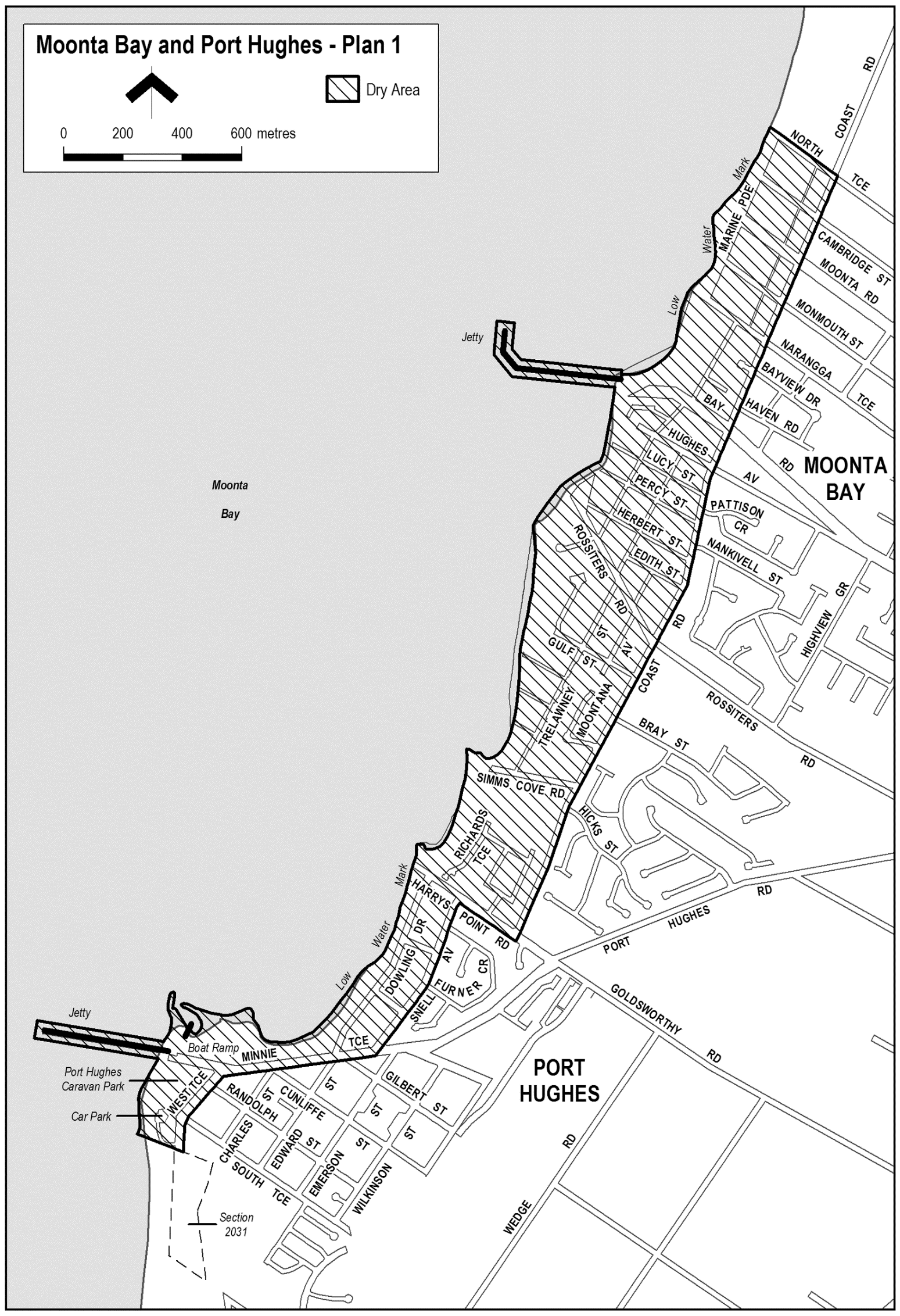 Schedule—Wallaroo Area 4Dated: 1 September 2021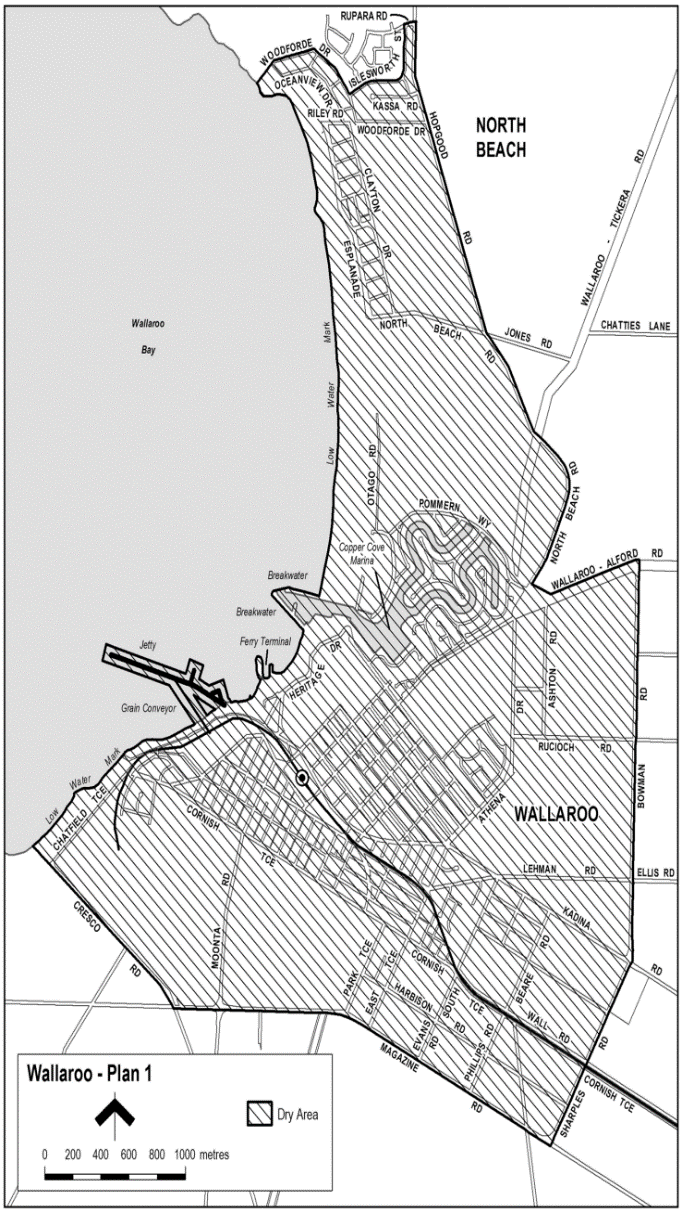 Russell PeateChief Executive OfficerTatiara District CouncilRepresentation ReviewFinal RecommendationNotice is hereby given that Tatiara District Council in accordance with the requirements of section 12(4) of the Local Government Act 1999, has reviewed its composition and elector representation arrangements.CertificationPursuant to section 12(13)(a) of the said Act, the Electoral Commissioner has certified that the review undertaken by Council satisfies the requirements of section 12 and may therefore now be put into effect from the first day of the first periodic election held after the publication of this notice.The representation review arrangements are as follows:1.	Retain the existing no ward structure2.	Retain the existing representation levels of:2.1	an elected Mayor2.2	nine elected membersDated: 30 August 2021Anne ChampnessChief Executive OfficerPublic NoticesTrustee Act 1936Public TrusteeEstates of Deceased PersonsIn the matter of the estates of the undermentioned deceased persons:DOLAN Ethan Dennis late of 140 Cartledge Avenue Whyalla Stuart of no occupation who died 13 February 2021DOUBRAVA Jaromir late of Lot 247 Bean Street Coober Pedy Retired Opal Miner who died 29 December 2019HAY Shirley Mona Aileen late of 15 Halliday Street Risdon Park of no occupation who died 24 May 2021HAZELDINE Lindsay John late of 19 Bay Road Victor Harbor of no occupation who died 9 March 2021KOTISH Anna late of 16-24 Penneys Hill Road Hackham of no occupation who died 9 April 2021KYRIAKOPOULOS Vassilios late of 23 Paez Street Paralowie Labourer who died 16 December 2017MARSH Janet Nora late of 333 Marion Road North Plympton Retired Registered Nurse who died 5 June 2021MAY Reginald Maxwell late of 13 Ashbrook Avenue Payneham Retired Painter who died 18 July 2020OATLEY Edward George late of 15 Rex Avenue Klemzig Retired Salesman who died 23 May 2021O’BRIEN John Joseph late of 67 Porter Street Salisbury of no occupation who died 1 July 2021O’GOERK Robert George late of 2 Leighton Avenue Klemzig of no occupation who died 23 May 2021THEIS Rita late of 14 Glasford Street Wishart of no occupation who died 2 December 2020Notice is hereby given pursuant to the Trustee Act 1936, the Inheritance (Family Provision) Act 1972 and the Family Relationships Act 1975 that all creditors, beneficiaries, and other persons having claims against the said estates are required to send, in writing, to the office of Public Trustee at GPO Box 1338, Adelaide, 5001, full particulars and proof of such claims, on or before the 8 October 2021 otherwise they will be excluded from the distribution of the said estate; and notice is also hereby given that all persons indebted to the said estates are required to pay the amount of their debts to the Public Trustee or proceedings will be taken for the recovery thereof; and all persons having any property belonging to the said estates are forthwith to deliver same to the Public Trustee.Dated: 9 September 2021N. S. RantanenPublic TrusteeNational Electricity LawFinal Determination, No RuleThe Australian Energy Market Commission (AEMC) gives notice under the National Electricity Law as follows:Under s 102, the making of the final determination on the Contingency arrangements for five minute settlement implementation (Ref. ERC0331) proposal.Documents referred to above are available on the AEMC’s website and are available for inspection at the AEMC’s office.Australian Energy Market CommissionLevel 15, 60 Castlereagh StSydney NSW 2000Telephone: (02) 8296 7800www.aemc.gov.auDated: 9 September 2021Notice SubmissionThe South Australian Government Gazette is compiled and published each Thursday. Notices must be submitted before 4 p.m. Tuesday, the week of intended publication.All submissions are formatted per the gazette style and proofs are supplied as soon as possible. Alterations must be returned before 4 p.m. Wednesday.Requests to withdraw submitted notices must be received before 10 a.m. on the day of publication.Gazette notices should be emailed as Word files in the following format:	Title—name of the governing Act/Regulation	Subtitle—brief description of the notice	A structured body of text	Date of authorisation	Name, position, and government department/organisation of the person authorising the noticePlease provide the following information in your email:	Date of intended publication	Contact details of at least two people responsible for the notice content	Name of the person and organisation to be charged for the publication (Local Council and Public notices)	Request for a quote, if required	Purchase order, if requiredEmail:	governmentgazettesa@sa.gov.auPhone:	(08) 7109 7760Website:	www.governmentgazette.sa.gov.auAll instruments appearing in this gazette are to be considered official, and obeyed as suchPrinted and published weekly by authority of S. Smith, Government Printer, South Australia$8.00 per issue (plus postage), $402.00 per annual subscription—GST inclusiveOnline publications: www.governmentgazette.sa.gov.auColumn 1Column 2Column 3Column 4Column 5Product NameContainer SizeContainer TypeApproval HolderCollection Arrangements4 Hearts Brewing Coal Miners Stout375mlAluminium4 Hearts Brewing Pty LtdFlagcan Distributors4 Hearts Brewing Gluten Free Single Hop Pale Ale375mlAluminium4 Hearts Brewing Pty LtdFlagcan Distributors4 Hearts Brewing Queen Of Hearts 
Imperial Red IPA375mlAluminium4 Hearts Brewing Pty LtdFlagcan Distributors4 Hearts Brewing Sippy Num Nums 
New England IPA375mlAluminium4 Hearts Brewing Pty LtdFlagcan Distributors4 Hearts Brewing Supermodel Australian Pale Ale375mlAluminium4 Hearts Brewing Pty LtdFlagcan DistributorsAmazonia Acai Superfood Drink Original1,000mlLPB—AsepticAmazonia Specialties Pty LtdMarine Stores LtdKnowledge Water Pure Spring Water From 
The Heart Of East Arnhem Land500mlLPB—
Gable TopArnhem Beverage Company 
Pty LtdStatewide RecyclingSchweppes Infused Natural Mineral Water With 
A Hint Of Blood Orange & Mango Zero Sugar375mlAluminiumAsahi Beverages Pty LtdStatewide RecyclingSchweppes Infused Natural Mineral Water With 
A Hint Of Lime Zero Sugar375mlAluminiumAsahi Beverages Pty LtdStatewide RecyclingSchweppes Infused Natural Mineral Water With 
A Hint Of Raspberry Zero Sugar375mlAluminiumAsahi Beverages Pty LtdStatewide RecyclingGood Tides Hard Seltzer Sparkling Water + Vodka Natural Guava Flavour300mlAluminiumAsahi Premium Beverages 
Pty LtdMarine Stores LtdZooper Dooper Bubblegum Limited Edition Flavoured Milk By M600mlLPB—
Gable TopBDD Australia Pty LtdMarine Stores LtdZooper Dooper Pineapple Limited Edition Flavoured Milk By M600mlLPB—
Gable TopBDD Australia Pty LtdMarine Stores LtdZooper Dooper Raspberry Limited Edition Flavoured Milk By M600mlLPB—
Gable TopBDD Australia Pty LtdMarine Stores LtdThe Apple Thief Pink Lady Non-Alcoholic Cider330mlAluminiumCider Productions Pty LtdStatewide RecyclingCanadian Club Soda & Lime375mlAluminiumCoca Cola Amatil (Aust) Pty LtdStatewide RecyclingRekorderlig Premium Swedish Cider 
Blueberry-Lemon330mlGlassCoca Cola Amatil (Aust) Pty LtdStatewide RecyclingYebisu Premium350mlAluminiumCoopers Brewery LimitedMarine Stores LtdAsabiraki Nanburyu Densho Zukuri Daigingjo Japanese Sake1,800mlGlassDaiwa Food Corporation Pty LtdStatewide RecyclingCalpis Water335mlAluminiumDaiwa Food Corporation Pty LtdStatewide RecyclingChoya Authentic Mutenka Honkaku Umeshu1,800mlLiquidPaper
BoardDaiwa Food Corporation Pty LtdStatewide RecyclingChoya Sarari Light Type Ume Fruit Liqueur500mlGlassDaiwa Food Corporation Pty LtdStatewide RecyclingChoya Ume Excellent750mlGlassDaiwa Food Corporation Pty LtdStatewide RecyclingChoya Ume Soda Non Alcohol350mlAluminiumDaiwa Food Corporation Pty LtdStatewide RecyclingChoya Umeshu Gold Edition500mlGlassDaiwa Food Corporation Pty LtdStatewide RecyclingChoya Yume Grape Wine With Ume Extract750mlGlassDaiwa Food Corporation Pty LtdStatewide RecyclingChoya Yuzu Soda250mlAluminiumDaiwa Food Corporation Pty LtdStatewide RecyclingChoya Yuzu Soda Non Alcohol350mlAluminiumDaiwa Food Corporation Pty LtdStatewide RecyclingDaku Cloudy Sake Nigori Junmai720mlGlassDaiwa Food Corporation Pty LtdStatewide RecyclingHata Bin Ramune Soft Drink200mlGlassDaiwa Food Corporation Pty LtdStatewide RecyclingHitachino Nest Red Rice Ale330mlGlassDaiwa Food Corporation Pty LtdStatewide RecyclingHitachino Nest White Ale330mlGlassDaiwa Food Corporation Pty LtdStatewide RecyclingKiuchi Brewery Yuzu Lager Hitachino Nest Beer350mlAluminiumDaiwa Food Corporation Pty LtdStatewide RecyclingKizakura Junmai Dai Ginjo S500mlGlassDaiwa Food Corporation Pty LtdStatewide RecyclingKizakura Kyoto Beer Matcha IPA330mlGlassDaiwa Food Corporation Pty LtdStatewide RecyclingKoshihikari Echigo Beer Smooth Dry & Crisp Premium Quality Rice Lager500mlGlassDaiwa Food Corporation Pty LtdStatewide RecyclingMiyozakura Junmai Cup Japanese Sake180mlGlassDaiwa Food Corporation Pty LtdStatewide RecyclingMorita Nenohi Junmai No Sake Japanese Sake1,800mlGlassDaiwa Food Corporation Pty LtdStatewide RecyclingMorita Nenohi Junmai No Sake Japanese Sake720mlGlassDaiwa Food Corporation Pty LtdStatewide RecyclingNamacho Asabiraki Fresh Junmai Sake 
Pasteurized Once180mlGlassDaiwa Food Corporation Pty LtdStatewide RecyclingOhmine Junmai 3 Grain Japanese Sake720mlGlassDaiwa Food Corporation Pty LtdStatewide RecyclingRihaku Junmaishu Sake1,800mlGlassDaiwa Food Corporation Pty LtdStatewide RecyclingSaito Shuzo You’s Time Light375mlGlassDaiwa Food Corporation Pty LtdStatewide RecyclingT4U Aloe Vera490mlPETDaiwa Food Corporation Pty LtdStatewide RecyclingT4U Aloe Vera Lychee Flavoured490mlPETDaiwa Food Corporation Pty LtdStatewide RecyclingT4U Aloe Vera Mango Flavoured490mlPETDaiwa Food Corporation Pty LtdStatewide RecyclingT4U Aloe Vera Watermelon490mlPETDaiwa Food Corporation Pty LtdStatewide RecyclingTatsuriki Honda Shoten Doragon Red Label Japanese Sake720mlGlassDaiwa Food Corporation Pty LtdStatewide RecyclingThe Choya Black1,800mlGlassDaiwa Food Corporation Pty LtdStatewide RecyclingYamamoto Honke Maccha No Osake300mlGlassDaiwa Food Corporation Pty LtdStatewide RecyclingYuki No Bosha Junmai Ginjo Japanese Sake720mlGlassDaiwa Food Corporation Pty LtdStatewide RecyclingYukino Bousha Junmai Ginjo Japanese Sake1,800mlGlassDaiwa Food Corporation Pty LtdStatewide RecyclingDash Water Sparkling Water Infused With 
Wonky Blackcurrants O Calories No Sugar 
No Sweeteners Naturally330mlAluminiumDash Brands Pacific Pty LtdMarine Stores LtdDash Water Sparkling Water Infused With 
Wonky Cucumbers O Calories No Sugar 
No Sweeteners Naturally330mlAluminiumDash Brands Pacific Pty LtdMarine Stores LtdDash Water Sparkling Water Infused With 
Wonky Lemons O Calories No Sugar 
No Sweeteners Naturally330mlAluminiumDash Brands Pacific Pty LtdMarine Stores LtdDash Water Sparkling Water Infused With 
Wonky Peaches O Calories No Sugar 
No Sweeteners Naturally330mlAluminiumDash Brands Pacific Pty LtdMarine Stores LtdDash Water Sparkling Water Infused With 
Wonky Raspberries O Calories No Sugar 
No Sweeteners Naturally330mlAluminiumDash Brands Pacific Pty LtdMarine Stores LtdDoss Blockos Presents D Draft375mlAluminiumEast 9th BrewingStatewide RecyclingAmply’s Spicy Alcoholic Ginger Beer375mlAluminiumEndeavour Group LimitedMarine Stores LtdBluey Ultra Crisp Lager330mlGlassEndeavour Group LimitedMarine Stores LtdCalaverita Cerveza355mlGlassEndeavour Group LimitedMarine Stores LtdCocolada1,000mlGlassEndeavour Group LimitedMarine Stores LtdColossal Brewing Hopmospshere West Coast India Pale Ale375mlAluminiumEndeavour Group LimitedMarine Stores LtdColossal Brewing Mind Harvest East Coast India Pale Ale375mlAluminiumEndeavour Group LimitedMarine Stores LtdCulture House Sour Cider Apple & Mango Alcoholic Cider375mlAluminiumEndeavour Group LimitedMarine Stores LtdDel Centro Cerveza Clara355mlAluminiumEndeavour Group LimitedMarine Stores LtdGin O’Clock Pink Gin & Soda250mlAluminiumEndeavour Group LimitedMarine Stores LtdGin O’Clock Sugar Free G&T250mlAluminiumEndeavour Group LimitedMarine Stores LtdGin O’Clock Timeless G&T250mlAluminiumEndeavour Group LimitedMarine Stores LtdGinger Resistance Hard Ginger Beer 
Cinnamon & Lime330mlAluminiumEndeavour Group LimitedMarine Stores LtdGinger Resistance Hard Ginger Beer Lower Sugar330mlAluminiumEndeavour Group LimitedMarine Stores LtdGinger Resistance Hard Ginger Beer 
Original Flavour330mlAluminiumEndeavour Group LimitedMarine Stores LtdHurricane Head Brewing Co Lager330mlGlassEndeavour Group LimitedMarine Stores LtdHurricane Head Brewing Co Lager375mlAluminiumEndeavour Group LimitedMarine Stores LtdSky River Cider Co Cider & Soda Passionfruit330mlAluminiumEndeavour Group LimitedMarine Stores LtdSky River Cider Co Cider & Soda Watermelon330mlAluminiumEndeavour Group LimitedMarine Stores LtdSprig Mixed Ciders Blood Orange & Passionfruit250mlAluminiumEndeavour Group LimitedMarine Stores LtdSprig Mixed Ciders Elderflower & Yuzu250mlAluminiumEndeavour Group LimitedMarine Stores LtdTropa Palooza Alcoholic Seltzer Berry & Lime375mlAluminiumEndeavour Group LimitedMarine Stores LtdTropa Palooza Alcoholic Seltzer Passionfruit375mlAluminiumEndeavour Group LimitedMarine Stores LtdTropa Palooza Alcoholic Seltzer Watermelon 
Lime Mint375mlAluminiumEndeavour Group LimitedMarine Stores LtdVOSO Vodka Soda 6.0%375mlAluminiumEndeavour Group LimitedMarine Stores LtdVOSO Vodka+Soda 4.2%375mlAluminiumEndeavour Group LimitedMarine Stores LtdZytho Brewing Hemp IPA375mlAluminiumEndeavour Group LimitedMarine Stores LtdGrenade Carb Killa High Protein Shake Banana Armour Chocolate & Banana Flavoured330mlHDPEEpik Brands Pty LtdStatewide RecyclingGrenade Carb Killa High Protein Shake 
Cookies & Cream Flavoured330mlHDPEEpik Brands Pty LtdStatewide RecyclingGrenade Carb Killa High Protein Shake Fudge Brownie Flavoured330mlHDPEEpik Brands Pty LtdStatewide RecyclingGrenade Carb Killa High Protein Shake Strawberries & Cream Flavoured330mlHDPEEpik Brands Pty LtdStatewide RecyclingGrenade Carb Killa High Protein Shake 
White Chocolate Flavoured330mlHDPEEpik Brands Pty LtdStatewide RecyclingWay Better Ginger & Lemon Australian Sparkling Water Zero Calories Zero Sugar330mlGlassFeel Good Foods Pty LtdStatewide RecyclingWay Better Hibiscus & Vanilla Australian Sparkling Water Zero Calories Zero Sugar330mlGlassFeel Good Foods Pty LtdStatewide RecyclingWay Better Lemon Australian Sparkling Water Zero Calories Zero Sugar330mlGlassFeel Good Foods Pty LtdStatewide RecyclingWay Better Original Australian Sparkling Water330mlGlassFeel Good Foods Pty LtdStatewide RecyclingWay Better Strawberry Australian Sparkling Water Zero Calories Zero Sugar330mlGlassFeel Good Foods Pty LtdStatewide RecyclingHard Fizz Fisher LTD Edition Pineapple & Agave Sparkling Hard Seltzer Naturally Brewed330mlAluminiumFizzy Mates Pty LtdMarine Stores LtdHard Fizz Natural Caffeine Sparkling Hard Seltzer Grape & Stawberry 99% Sugar Free 
Naturally Brewed250mlAluminiumFizzy Mates Pty LtdMarine Stores LtdMatso’s Broome Brewery Hard Berry & Lime Naturally Alcoholic Less Sugar Real Fruit330mlAluminiumGood Drinks AustraliaStatewide RecyclingMatso’s Broome Brewery Hard Lemon Naturally Alcoholic Less Sugar Real Fruit330mlAluminiumGood Drinks AustraliaStatewide RecyclingMatso’s Broome Brewery Hard Melon & Mint Naturally Alcoholic Less Sugar Real Fruit330mlAluminiumGood Drinks AustraliaStatewide RecyclingMatso’s Broome Brewery Hard Orange & Yuzu Naturally Alcoholic Less Sugar Real Fruit330mlAluminiumGood Drinks AustraliaStatewide RecyclingMonday Distillery Mezcalita Non-Alcoholic 
Sugar Free300mlGlassHigher State CoMarine Stores LtdApplelachia Organic Sparkling Raspberry + Lime Prebiotics + Probiotics Apple Cider Vinegar Drink330mlGlassJuicy Isle Pty LtdStatewide RecyclingKombucha Bucha of Byron Acai Berry 
Hard Seltzer330mlAluminiumKombucha Brewing Co Pty Ltd 
t/as The Bucha of ByronMarine Stores LtdKombucha Bucha of Byron Tropical Hard Seltzer330mlAluminiumKombucha Brewing Co Pty Ltd 
t/as The Bucha of ByronMarine Stores LtdSneaky Bucha of Byron Low Carb Crisp Lager With A Dash Of Kombucha330mlGlassKombucha Brewing Co Pty Ltd 
t/as The Bucha of ByronMarine Stores LtdIce Break With Oak Chocolate Mocha750mlHDPELactalis Australia Pty LtdStatewide RecyclingIce Break With Oak Chocolate Mocha500mlHDPELactalis Australia Pty LtdStatewide RecyclingOak Thickshake Hokey Pokey425mlPETLactalis Australia Pty LtdStatewide RecyclingMurree Brewery Bigg Apple Fizzzzy Fun Carbonated Apple Flavoured Drink330mlAluminiumM&H Importers Pty LtdStatewide RecyclingMurree Brewery Cindy Non Alcoholic Malt Drink330mlAluminiumM&H Importers Pty LtdStatewide RecyclingMurree Brewery Lemon Malt Non Alcoholic Carbonated Lemon Flavoured Malt Drink330mlAluminiumM&H Importers Pty LtdStatewide RecyclingMurree Brewery Peach Malt Non Alcoholic Carbonated Peach Malt Drink Delicious Aaaaaroooo Drink330mlAluminiumM&H Importers Pty LtdStatewide RecyclingMurree Brewery’s Apple Malt Non Alcoholic Carbonated Apple Flavoured Malt Drink300mlGlassM&H Importers Pty LtdStatewide RecyclingMurree Brewery’s Lemon Malt Non Alcoholic Carbonated Lemon Flavoured Malt Drink300mlGlassM&H Importers Pty LtdStatewide RecyclingMurree Brewery’s Malt 79 Non Alcoholic Carbonated Malt Drink300mlGlassM&H Importers Pty LtdStatewide RecyclingMurree Brewery’s Pome Malt Non Alcoholic Carbonated Pome Malt Drink300mlGlassM&H Importers Pty LtdStatewide RecyclingNudie Probiotic Smoothie Mango Passionfruit Pear Orange Banana400mlPETMonde Nissin Australia Pty Ltd t/as Nudie FoodsStatewide RecyclingNudie Probiotic Smoothie Strawberry Raspberry Pear Orange Banana400mlPETMonde Nissin Australia Pty Ltd t/as Nudie FoodsStatewide RecyclingMy Muscle Chef Protein Shake Mango & Coconut Flavoured 34g Protein Low Fat Low Sugar375mlPETMy Muscle Chef Pty LtdFlagcan DistributorsMy Muscle Chef Protein Shake Strawberry Flavoured 32g Protein Low Fat Low Sugar375mlPETMy Muscle Chef Pty LtdFlagcan DistributorsCleanse NudeHerbs With Natural Lemonade Flavour Freshly Brewed Dandelion Nettle Coriander Marjoram Ginger350mlGlassNudeHerbs Pty LtdMarine Stores LtdFocus NudeHerbs With Natural Tropical Pineapple Flavour Ginkgo Turmeric Siberian Ginseng Sage Rosemary Green Tea350mlGlassNudeHerbs Pty LtdMarine Stores LtdRelax NudeHerbs With Natural Mango Flavour Freshly Brewed Lemon Balm Passionflower Holy Basil Damiana Hop Hibiscus350mlGlassNudeHerbs Pty LtdMarine Stores LtdMalfy Italy Con Limone Sparkling Lemon Gin Aperitivo Lemon Gin & Tonica With 
A Hint Of Mint300mlGlassPernod Ricard Winemakers Pty LtdMarine Stores LtdMalfy Italy Rosa Sparkling Pink Grapefruit Gin Aperitivo Pink Grapefruit Gin & Tonica 
With A Hint Of Rosemary300mlGlassPernod Ricard Winemakers Pty LtdMarine Stores LtdWest Coast Cooler Hard Seltzer Alcoholic Sparkling Water With A Dash Of Lime250mlAluminiumPernod Ricard Winemakers Pty LtdMarine Stores LtdWest Coast Cooler Hard Seltzer Alcoholic Sparkling Water With A Dash Of Mango250mlAluminiumPernod Ricard Winemakers Pty LtdMarine Stores LtdPirate Life Brewing < 100 Under Calories Pale Ale355mlAluminiumPirate Life Brewery Pty LtdStatewide RecyclingPirate Life Brewing Blackcurrant & Blackberry Imperial Stout500mlAluminiumPirate Life Brewery Pty LtdStatewide RecyclingPirate Life Brewing Choc Porter355mlAluminiumPirate Life Brewery Pty LtdStatewide RecyclingPirate Life Brewing Dilmah Earl Grey IPA355mlAluminiumPirate Life Brewery Pty LtdStatewide RecyclingPirate Life Brewing Trang White Ale 
Lemongrass + Ginger355mlAluminiumPirate Life Brewery Pty LtdStatewide RecyclingPirate Life Brewing Trans-Tasman IIPA 
Imperial India Pale Ale500mlAluminiumPirate Life Brewery Pty LtdStatewide RecyclingSoul Origin Cloudy Apple Cold Pressed Juice Home Squeezed Apple Juice300mlPETPreshafood Pty. LtdStatewide RecyclingSoul Origin Honest Orange Cold Pressed Juice Straight Up Orange Juice300mlPETPreshafood Pty. LtdStatewide RecyclingSoul Origin Minty Melon Cold Pressed Juice Watermelon+Apple+Mint300mlPETPreshafood Pty. LtdStatewide RecyclingSoul Origin Tutti Kale Cold Pressed Juice Kale+Pear+Apple+Ginger300mlPETPreshafood Pty. LtdStatewide RecyclingRemedy Digestion With Prebiotics Ginger 
No Sugar60mlGlassRemedy Kombucha Pty LtdMarine Stores LtdRemedy Energy With 60MG Of Caffeine 
No Sugar Berry60mlGlassRemedy Kombucha Pty LtdMarine Stores LtdRemedy Immune+ With Vitamins A, C & B6 
No Sugar Lemon & Lime60mlGlassRemedy Kombucha Pty LtdMarine Stores LtdRemedy Organic Kombucha No Sugar Passionfruit250mlAluminiumRemedy Kombucha Pty LtdMarine Stores LtdJUST Water 100% Spring Water1,000mlLiquidPaper
BoardSlades Beverages Pty LtdStatewide RecyclingC.A.N Vodka + Soda Pineapple & Passionfruit Low Sugar330mlAluminiumSouthtrade International Pty LtdStatewide RecyclingC.A.N Vodka + Soda Ruby Grapefruit Low Sugar330mlAluminiumSouthtrade International Pty LtdStatewide RecyclingFireball Cinnamon Whisky1,750mlPETSouthtrade International Pty LtdStatewide RecyclingMr Black Session Espresso Martini Eyes Open200mlAluminiumSouthtrade International Pty LtdStatewide RecyclingSouthern Comfort Black Whiskey Liqueur50mlPETSouthtrade International Pty LtdStatewide RecyclingSouthern Comfort Black Whiskey Liqueur200mlPETSouthtrade International Pty LtdStatewide RecyclingSouthern Comfort Original Whiskey Liqueur200mlPETSouthtrade International Pty LtdStatewide RecyclingJuice Lab Wellness Calm Plant Based All Natural No Added Sugar Sparkling Blueberry 
With Hemp & Chamomile250mlAluminiumThirsty Brothers Pty LtdStatewide RecyclingJuice Lab Wellness Focus Plant Based All Natural No Added Sugar Sparkling Lemon 
With Ginger & Ginseng250mlAluminiumThirsty Brothers Pty LtdStatewide RecyclingJuice Lab Wellness Uplift Plant Based All Natural No Added Sugar Sparkling Orange 
With Turmeric & Ginger250mlAluminiumThirsty Brothers Pty LtdStatewide RecyclingFour Pillars Rare Dry Gin & Tonic250mlAluminiumVanguard Luxury Brands Pty LtdMarine Stores LtdEl Toro Tequila Blanco Grapefruit Paloma Tequila, Lime, Grapefruit & Soda Water330mlAluminiumVok Beverages Pty LtdStatewide RecyclingEl Toro Tequila Blanco Lime Ranch Water Tequila, Lime & Soda Water330mlAluminiumVok Beverages Pty LtdStatewide RecyclingEl Toro Tequila Blanco Mango Margarita Tequila, Lime, Mango & Soda Water330mlAluminiumVok Beverages Pty LtdStatewide RecyclingVale El Toro Margarita Sour375mlAluminiumVok Beverages Pty LtdStatewide RecyclingVok Passionfruit Collins Made With Vok Passionfruit Liqueur Vodka, Lemon Juice & Soda Water250mlAluminiumVok Beverages Pty LtdStatewide RecyclingVok Ready To Pour Cocktail Classic Cosmopolitan500mlGlassVok Beverages Pty LtdStatewide RecyclingVok Ready To Pour Cocktail Classic Margarita500mlGlassVok Beverages Pty LtdStatewide RecyclingVok Ready To Pour Cocktail Lychee Martini500mlGlassVok Beverages Pty LtdStatewide RecyclingVok Ready To Pour Cocktail Tropical Daquiri500mlGlassVok Beverages Pty LtdStatewide RecyclingVok Strawberry Mojito Made With Vok Strawberry Liqueur White Rum, Lime Juice & Soda Water250mlAluminiumVok Beverages Pty LtdStatewide RecyclingVok Watermelon Gin Fizz Made With Watermelon Liqueur Gin, Lime Juice & Soda Water250mlAluminiumVok Beverages Pty LtdStatewide RecyclingAddress of PremisesAllotment SectionCertificate of Title Volume/FolioMaximum Rental 
per week payable5 Monte Court, North Haven SA 5018Allotment 886 Deposited Plan 10632 Hundred of Port AdelaideCT5270/245$0.00(unfit for human habitation)Address of PremisesAllotment SectionCertificate of Title 
Volume/Folio24 Hayles Road, Elizabeth Park SA 5113Allotment 712 Deposited Plan 7006 Hundred of Munno ParaCT5608/496247 Hogarth Road, Elizabeth Grove SA 5112Allotment 23 Filed Plan 18197 Hundred of Munno ParaCT5120/47418 Medlow Road, Blakeview SA 5114 
(AKA Lot 431)Allotment 431 Filed Plan 163399 Hundred of Munno ParaCT5823/12035 Bacon Street, Hindmarsh SA 5007Allotment 87 Filed Plan 120106 Hundred of YatalaCT1752/87,CT5725/2181—Extent of prohibition1—Extent of prohibitionThe consumption of liquor is prohibited and the possession of liquor is prohibited.2—Periods of prohibition2—Periods of prohibitionBetween the hours of 12:01am and 7:00am on each day from Sunday, 26 December 2021 to Friday, 31 December 2021 (inclusive); andBetween the hours of 7:00am on Friday, 31 December 2021 and 12:01pm on Sunday, 2 January 2022.3—Description of area3—Description of areaThe area in Beachport, generally known as Centennial Park, comprising Lot 2 DP 41193.1—Extent of prohibition1—Extent of prohibitionThe consumption of liquor is prohibited and the possession of liquor is prohibited. 2—Period of prohibition2—Period of prohibitionBetween the hours of 12:01pm on Sunday, 26 December 2021 and 12:01pm on Sunday, 2 January 2022.3—Description of area3—Description of areaThe area in and adjacent to Beachport comprising the following roads and other areas:(a)	Railway Terrace between the south-eastern boundary of McCourt Street and the north-western boundary of Beach Road;(b)	Chambers Street and Somerville Street between the south-eastern boundary of McCourt Street and the southern boundary of Lagoon Road;(c)	Lagoon Road between the eastern boundary of Somerville Street and the western boundary of Beach Road;(d)	Henty Street;(e)	Lanky Street;(f)	Foster Street between Railway Terrace and the southern boundary of Lagoon Road;(g)	the area commencing at the point at which the prolongation in a straight line of the southern boundary of Lagoon Road intersects the low water mark on the western side of Rivoli Bay, then westerly along that prolongation to the western boundary of Beach Road, then generally northerly, north-easterly and northerly along that boundary of Beach Road to the southern boundary of Alfred Court, then along the prolongation in a straight line of that southern boundary of Alfred Court to the low water mark on the western side of Rivoli Bay, then generally south-westerly along the low water mark to the point of commencement.No. of LicenceLicenseesArea km2LocalityReferencePEL 676Leigh Creek Oil & Gas Pty Ltd2,008.96Cooper BasinMER-2020/0119Licence YearProposed Work Program*OneGeological and geophysical studies.TwoDrill 2 wells.Three150km2 3D seismic acquisition.FourDrill 1 well.FiveGeological and geophysical studies.Location (Column A)Layers (Column B)F192875—SuttontownOverlays-	Hazard (Bushfire—High Risk)-	Hazard (Bushfire—General Risk)F57104—BariniaOverlays-	Heritage Adjacency-	Local Heritage PlaceMount PleasantZones and SubzonesTechnical and Numeric Variations-	Minimum Frontage-	Minimum Site Area-	Minimum Side Boundary SetbackOverlays-	Affordable Housing-	Character Preservation District-	Heritage Adjacency-	Limited Land Division-	Local Heritage Place-	Historic Area-	State Heritage PlaceWest LakesZones and SubzonesTechnical and Numeric Variations-	Concept Plan-	Interface Height-	Building Height (Metres)-	Building Height (Levels)Overlays-	Affordable Housing-	Noise and Air EmissionsClareZones and SubzonesTechnical and Numeric Variations-	Minimum Site AreaOverlays-	Gateway-	Limited Land Division-	Significant landscape ProtectionCommon Name(s)Scientific Name(s)African citrus psyllidTrioza erytreaeAmerican serpentine leaf minerLiriomyza trifoliiAnthracnose of Brassica cropsColletotrichum higginsianumAsian citrus psyllid Diaphorina citri Asian longicorn beetleAnaplophora glabripennisAsian subterranean termiteCryptotermes gestroiAustralian plague locustChortoicetes terminiferaBacterial wilt of potatoRalstonia solanacearum Race 3Barley stem gall midgeMayetiola hordeiBarley stripe rustPuccinia striiformis f. sp. hordeiBlueberry rustBoil smut of maizeThekopsora minimaUstilago maydisBrown marmorated stink bugHalyomorpha halysBrowsing antLepisiota frauenfeldiBurning mothHylesia nigricansCaracollina lenticulaCaracollina lenticulaCeratocystis wiltCeratocystis manginecans, Ceratocystis spp. 
(exotic species)Chestnut blightCryphonectria parasiticaChickpea leaf miner Liriomyza cicerinaCitrus blight(unknown causal agent)Citrus cankerXanthomonas citri subsp. citriCitrus longicorn beetleAnaplophora chinensisCitrus tristeza virus—sweet orange stem pitting strainCitrus tristeza closterovirus—
sweet orange stem pitting strainCitrus variegated chlorosisXylella fastidiosaCitrus red mitePanonychus citriColumnea latent viroid (CLVd) Columnea latent viroidCucumber fruit mottle mosaic virus (CFMMV)Cucumber fruit mottle mosaic tobamovirusCucumber green mottle mosaic virus (CGMMV)Cucumber green mottle mosaic tobamovirusDrywood termiteCryptotermes dudleyiElectric antWasmannia auropunctataExotic gypsy mothLymantria spp. 
(L. dispar and sub-species, L. monacha)Fire blightErwinia amylovoraEuropean House BorerHylotrupes bajulusFruit fliesPest species of Tephritidae familyFusarium wilt of tomatoesFusarium oxysporum f.sp. lycopersicon Race 3Giant African snailLissachatina fulica Giant pine scaleMarchalina hellenicaGlassy-winged sharpshooter Homalodisca vitripennisGolden apple snailPomacea canaliculataGrapevine leaf rustPhakopsora euvitisGrapevine red blotch-associated virusGrapevine red blotch-associated geminivirusGreen snailCantareus apertusHarlequin lady beetle Harmonia axyridisHessian flyMayetiola destructorHuanglongbing disease of citrus‘Candidatus liberibacter’ spp.Karnal buntTilletia indicaKhapra beetleTrogoderma granariumKyuri green mottle mosaic virus (KGMMV)Kyuri green mottle mosaic tobamovirusMelon necrotic spot virus (MNSV)Melon necrotic spot carmovirusMelon thripsThrips palmiMyrtle rust (exotic strains)Austropuccinia psidii 
(syn. Puccinia psidii, Uredo rangelii)—exotic strainsMyrtle rustPuccinia psidii (syn. Uredo rangelii)Onion SmutUrocystis cepulaeParlatoria date scaleParlatoria blanchardiPhylloxeraDaktulosphaira vitifolliae Potato blackleg and soft rotDickeya spp. Including D. dianthicola, D. dadantii and D. solaniPotato cyst nematodeGlobodera pallidaPotato cyst nematodeGlobodera rostochiensisPotato spindle tuber viroid (PSTVd)Potato spindle tuber pospiviroidPepino mosaic virus (PepMV)Pepino mosaic potexvirusPepper chat fruit viroid (PCFVd)Pepper chat fruit viroidPhoney peach diseaseXylella fastidiosaPhytophthora blightPhytophthora kernoviaePierce’s disease of grapevinesXylella fastidiosaPine wilt nematodeBursaphelenchus spp. including B. xylophilusPitch cankerFusarium circinatumPolyphagous shot hole borer-associated fusarium wiltFusarium euwallaceaePotato late blightPhytophthora infestans (A2 mating type)Pyriform scaleProtopulvinaria pyriformisRed imported fire antSolenopsis invictaSawyer beetlesMonochamus spp. including M. alternatus, 
M. galloprovincialis, M. scutellatus, M. titillatorSerpentine leaf minerLiriomyza huidobrensisSharkaPlum pox potyvirusSmall plague grasshopperAustroicetes cruciataSpotted-winged drosophila (fruit fly)Drosophila suzukiiStrawberry latent ringspot virus (SLRSV)Strawberry latent ringspot virusStubborn disease of citrusSpiroplasma citriSubterranean termiteCoptotermes formosanusSudden oak deathPhytophthora ramorumTarnished plant bugLygus lineolarisTeratosphaeria cankerTeratosphaeria destructans and T. zuluensisTomato apical stunt viroid (TASVd)Tomato apical stunt viroid Tomato black ring virus (TBRV) Tomato black ring nepovirusTomato brown rugose fruit virus (ToBRFV)Tomato brown rugose fruit tobamovirusTomato chlorotic dwarf viroid (TCDVd) Tomato chlorotic dwarf viroidTomato leaf minerLiriomyza bryoniaeTomato mottle mosaic virus (ToMMV)Tomato mottle mosaic tobamovirusTomato planta macho viroid (TPMVd)Tomato planta macho viroid Tomato-potato psyllid Bactericera cockerelli Tropical fire antSolenopsis geminataVegetable leaf minerLiriomyza sativaeWatermelon green mottle mosaic virus (WGMMV)Watermelon green mottle mosaic tobamovirusWest Indian drywood termiteCryptotermes brevisWestern plant bugLygus hesperusWheat stem rust (exotic strains)Puccinia graminis f. sp. tritici (exotic strains)Wheat stem sawflyCephus spp. (C. cinctus, C. pygmeaus)Yellow crazy antAnoplolepis gracilipesZebra chip of potatoes, ‘yellows’ and other diseases of solanaceous and apiaceous plants‘Candidatus Liberibacter solanacearum’ (all Haplotypes)Zucchini green mottle mosaic virus (ZGMMV)Zucchini green mottle mosaic tobamovirusBilney, Graham Patrick AdrianRapeOn bailB, B JMaintaining an unlawful sexual relationship with a childOn bailBorowski, Bradley JohnAggravated assault (4); aggravated threaten to kill or endanger lifeOn bailDamon, Travis BlakeTrafficking in a large commercial quantity of a controlled drugOn bailDoak, Jared LeighAggravated serious criminal trespass in a place of residence; aggravated assault; aggravated threaten to cause harmIn gaolGatti, J A Sarunic, TTrafficking in a controlled drugOn bailGould, Walter JohnIndecent assault (11); gross indecency (3); unlawful sexual intercourse (2)In gaolGrosser, Brenton JamesTrafficking in a large commercial quantity of controlled drugOn bailHabermann, Zackery AlexanderArson; damaging propertyOn bailHaggerty, Rebecca JaneTrafficking in a controlled drugOn bailHatches, Franklin TreacleAggravated assault; aggravated causing harm with intent to cause harmIn gaolHodgson, KymIndecent assault; unlawful sexual intercourse with a person 12 to 17 yearsOn bailJames, Ricky GogoRape (2)In gaolJohannes, Joseph AndrewMaintaining an unlawful sexual relationship with a childOn bailKilpatrick, Tallen Douglas Kilpatrick, Dillon Brian Sims, Mark WayneAggravated causing harm with intent to cause harm (3); theft; assaultOn bail
On bail
On bailKirkland, Damian PaulMaintaining an unlawful sexual relationship with a childOn bailLambadgee, Christine AllisonAggravated causing serious harm with intent to cause serious harmIn gaolLynch, Connor ScottRapeOn bailMatasia, JamesAggravated causing harm with intent to cause harmIn gaolMcLean, JamahlAggravated causing harm with intent to cause harmOn bailMcNamee, Brian Anthony JohnRapeOn bailMedlam, Chantelle Lee Hanslow, Joshua ClintonAggravated assault; aggravated recklessly causing serious harm; aggravated threatening life; threatening a person involved in a criminal investigation; assisting an offenderOn bail
On bailMiller, James RonaldAggravated possessing child exploitation material; possessing child exploitation materialOn bailMundy, Trevor KeenanAggravated robberyOn bailPedler, Dylan Pedler, 
Nathan JamesAggravated serious criminal trespass in a place of residence; aggravated assaultIn gaol
In gaolP, J JMaintaining an unlawful sexual relationship with a childOn bailReid, Tyson James StuartAggravated causing harm with intent to cause harmOn bailRoberts, BenjaminArsonOn bailR, M AMaintaining an unlawful sexual relationship with a childIn gaolSpencer, Joshua PaulAssault (2); intentionally causing harm to a prescribed emergency workerOn bailTabone, Phillip GrahamMaintaining an unlawful sexual relationship with a childOn bailWatts, Nicholas RaUnlawfully choking, suffocating or strangling another (2); aggravated assault (4); damaging property (2)In gaolWerth, NathanAggravated assault (2); unlawfully choking, suffocating or strangling anotherIn goalPD NumberOfficer Name10550DOLAN, Ryan Patrick77030EYLES, Ashley Kay10671GARNER, Jevan Trent77257GAULD, Lisa Jane10669HEYCOCK, Gregory John77331HILL, Hannah Georgia77205HOFF, Ehlana Jane10158PALMER, Megan Lynn10561POWRIE, Michelle Nicole77110RAONTA, Samarth10146WEST, Matilda Alexandra1—Extent of prohibition1—Extent of prohibitionThe consumption of liquor is prohibited and the possession of liquor is prohibited.2—Period of prohibition2—Period of prohibitionFrom 12 noon on 31 December 2021 to 7.00 am on 1 January 2022.3—Description of area3—Description of areaThe area in and adjacent to Moonta Bay and Port Hughes bounded as follows: Commencing at the point at which the northern boundary of North Terrace, Moonta Bay intersects the eastern boundary of Coast Road, then generally south-westerly along that eastern boundary of Coast Road and the prolongation in a straight line of that boundary to the point at which the prolongation intersects the southern boundary of Harry’s Point Road, Port Hughes then north-westerly along the southern boundary of Harry’s Point Road to the point at which it meets the eastern boundary of Snell Avenue, Port Hughes then generally south-westerly along that boundary of Snell Avenue and the prolongation in a straight line of that boundary to the point at which it intersects the southern boundary of Minnie Terrace, Port Hughes then generally westerly along that boundary of Minnie Terrace to the eastern boundary of West Terrace, Port Hughes then generally south-westerly and southerly along that boundary of West Terrace and the continuation of West Terrace (past South Terrace) to the northern boundary of Section 2031 Hundred of Wallaroo, then north-westerly along that boundary of Section 2031 and the prolongation in a straight line of that boundary to the low water mark on the eastern side of Spencer Gulf, then generally northerly and north-easterly along the low water mark to the point at which it is intersected by the prolongation in a straight line of the northern boundary of North Terrace, Moonta Bay then south-easterly along that prolongation and boundary of North Terrace to the point of commencement. The area includes any jetty, boat ramp or other structure projecting below low water mark from within the area described above (as well as any area beneath such a structure).1—Extent of prohibition1—Extent of prohibitionThe consumption of liquor is prohibited and the possession of liquor is prohibited.2—Period of prohibition2—Period of prohibitionFrom 12 noon on 31 December 2021 to 7.00 am on 1 January 2022.3—Description of area3—Description of areaThe area in and adjacent to Wallaroo and North Beach bounded as follows: Commencing at the point at which the prolongation in a straight line of the northern boundary of Woodforde Drive, North Beach intersects the low water mark on the eastern side of Spencer Gulf, then north-easterly and south-easterly along that prolongation and boundary of Woodforde Drive to the point at which it meets the northern boundary of Islesworth Street, North Beach then generally easterly and northerly along that boundary of Islesworth Street and the prolongation in a straight line of that boundary to the northern boundary of Rupara Road, North Beach then easterly along that boundary of Rupara Road and the prolongation in a straight line of that boundary to the point at which the prolongation intersects the eastern boundary of Hopgood Road, North Beach then generally south-easterly and south-westerly along the eastern boundary of Hopgood Road and the eastern boundary of North Beach Road to the point at which the eastern boundary of North Beach Road meets the northern boundary of the Wallaroo to Alford Road, then north-easterly along that boundary of the Wallaroo to Alford Road to the point at which it is intersected by the prolongation in a straight line of the eastern boundary of Bowman Road, Wallaroo then southerly and south-westerly along that boundary of Bowman Road, the eastern boundary of Sharples Road, Wallaroo and the prolongation in a straight line of the eastern boundary of Sharples Road to the southern boundary of Magazine Road, Wallaroo then generally north-westerly and westerly along that boundary of Magazine Road to the south-western boundary of Cresco Road, Wallaroo then generally north-westerly along that boundary of Cresco Road and the prolongation in a straight line of that boundary to the point at which the prolongation intersects the low water mark on the eastern side of spencer Gulf, then generally north-easterly along the low water mark to the commencement of the southern breakwater at the entrance to the Copper Cove Marina, then north-westerly along the outer boundary of the breakwater to its north-western end, then in a straight line by the shortest route (across the entrance to the marina) to the northern boundary at the western end of the northern breakwater at the entrance to the marina, then easterly along the outer boundary of the breakwater back to the low water mark on the shore on the northern side of the marina, then generally northerly and north-westerly along the low water mark to the point of commencement. The area includes the whole of any wharf, jetty, breakwater, boat ramp or other structure projecting below low water mark from within the area described above (as well as any area beneath such structure).